Антинаркотическая комиссия в Иркутской области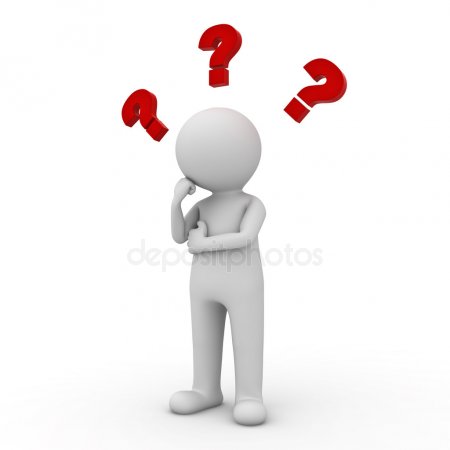 Инструкция по вопросу организации работы по выявлению и уничтожению очагов произрастания наркосодержащих растений на территории муниципальных образований Иркутской области(в вопросах и ответах)Иркутск – 2019Инструкция по вопросу организации работы по выявлению и уничтожению очагов произрастания наркосодержащих растений на территории муниципальных образований Иркутской области(в вопросах и ответах), 
г. Иркутск, 2019г., - 57с.Составители: Горохова М.В., Носова О.В., Каменьков А.В.Инструкция по вопросу организации работы по выявлению и уничтожению очагов произрастания наркосодержащих растений на территории муниципальных образований Иркутской области (в вопросах и ответах)предназначена для представителей антинаркотических комиссий в муниципальных образованиях Иркутской области, специалистов органов местного самоуправления, сотрудников территориальных органов МВД России.  При разработке методических рекомендаций использованы материалы, представленные отделом растениеводства с механизацией министерства сельского хозяйства Иркутской области, Управлением по контролю за оборотом наркотиков Главного управления Министерства внутренних дел России по Иркутской области.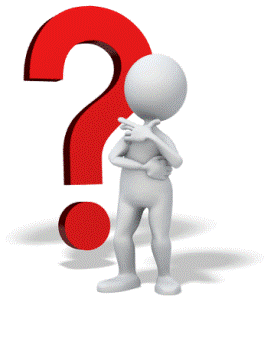 Какими нормативными правовыми актами закреплено исполнение законодательства Российской Федерации о наркотических средствах, психотропных веществах и об их прекурсорах органами местного самоуправления? Согласно статье 1 Федерального закона «О наркотических средствах и психотропных веществах» (далее - Закон о наркотических средствах) под профилактикой незаконного потребления наркотических средств и психотропных веществ, наркомании понимается совокупность мероприятий политического, экономического, правового, социального, медицинского, педагогического, культурного, физкультурно-спортивного и иного характера, направленных на предупреждение возникновения и распространения наркомании; под профилактическими мероприятиями - мероприятия, направленные на предупреждение потребления наркотических средств или психотропных веществ без назначения врача и укрепление психического здоровья лиц, потребляющих наркотические средства или психотропные вещества без назначения врача.По смыслу пункта 2 статьи 7 Федерального закона «О наркотических средствах и психотропных веществах», органы местного самоуправления в пределах своей компетенции организуют исполнение законодательства Российской Федерации о наркотических средствах, психотропных веществах и об их прекурсорах.В силу статьи 53.1 Закона о наркотических средствах профилактику незаконного потребления наркотических средств и психотропных веществ, наркомании осуществляют федеральные органы исполнительной власти; органы государственной власти субъектов Российской Федерации. Органы местного самоуправления, организации независимо от организационно-правовых форм и форм собственности, граждане имеют право участвовать в мероприятиях по профилактике незаконного потребления наркотических средств и психотропных веществ, наркомании, которые проводятся в установленном порядке федеральными органами исполнительной власти, органами государственной власти субъектов Российской Федерации, а также самостоятельно разрабатывать и реализовывать комплексы таких мероприятий в соответствии с законодательством Российской Федерации.Стратегия государственной антинаркотической политики Российской Федерации до 2020 года, утвержденная Указом Президента РФ от 
09.06.2010 № 690, относит к субъектам антинаркотической деятельности органы местного самоуправления, которые в пределах своей компетенции организуют исполнение законодательства Российской Федерации о наркотических средствах, психотропных веществах и об их прекурсорах(пункт 9). В соответствии со статьей 4 Закона Иркутской области от 07 октября 2009 года № 62/28-оз «О профилактике незаконного потребления наркотических средств и психотропных веществ, наркомании и токсикомании в Иркутской области» органы местного самоуправления муниципальных образований участвуют в профилактике наркомании в соответствии с законодательством. В соответствии со статьей 12 Федерального закона от 23 июня 2016 года № 182-ФЗ «Об основах системы профилактики правонарушений в Российской Федерации», Федеральным законом от 6 октября 2003 года № 131-ФЗ «Об общих принципах организации местного самоуправления в Российской Федерации», другими федеральными законами органы местного самоуправления в пределах своей компетенции обладают следующими правами: 1) принимают муниципальные правовые акты в сфере профилактики правонарушений;2) создают координационные органы в сфере профилактики правонарушений;3) принимают меры по устранению причин и условий, способствующих совершению правонарушений;4) обеспечивают взаимодействие лиц, участвующих в профилактике правонарушений, на территории муниципального образования;5) осуществляют профилактику правонарушений в формах профилактического воздействия, предусмотренных пунктами 1, 7 - 10 части 1 статьи 17от 23.06.2016 № 182-ФЗ «Об основах системы профилактики правонарушений в Российской Федерации»;6) реализуют иные права в сфере профилактики правонарушений.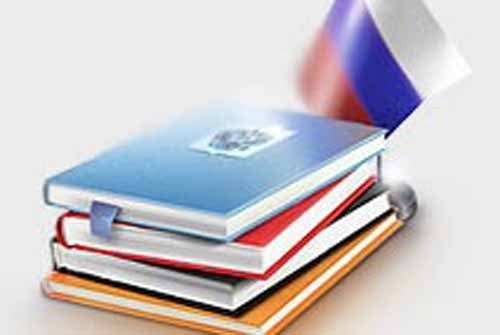 Таким образом, учитывая вышеизложенные нормы, органы местного самоуправления наделены полномочиями в сфере антинаркотичнской деятельности.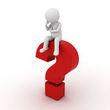 Почему необходимо уничтожать дикорастущую коноплю, ведь раньше из конопли изготавливали полотно для одежды и постели, домашние верёвки и упряжь для лошадей, рыбацкие сети, паруса и морские канаты? В производстве тканей, одежды и других продуктов использовалась культурная (техническая) конопля.Дикорастущее растение – конопля (растение рода Cannabis) постановлением Правительства РФ от 27 ноября 2012 года № 934 включено в Перечень растений, содержащих наркотические средства или психотропные вещества либо их прекурсоры и подлежащих контролю в РФ, так как из данного растения существует возможность получения наркотических средств, психотропных веществ или их прекурсоров.В соответствии с частью 3 статьи 29 Федерального закона 
«О наркотических средствах и психотропных веществах» от 8 января 1998 года № 3-ФЗ, юридические и физические лица, являющиеся собственниками или пользователями земельных участков, на которых произрастают либо культивируются наркосодержащие растения, обязаны их уничтожить.Конопля (растение рода Cannabis) по внешнему виду может быть похожа на культурную коноплю, являясь ее специализированным сорняком. Распространение дикорастущей конопли часто носит очаговый характер. Растение предпочитает плодородные почвы, засоряет гречиху, рожь, овес, просо, меньше всего конопля засоряет ячмень, просо, картофель. Широко произрастает по обочинам дорог, насыпям, полосам отчуждениям, залежам, балкам и в других местах.Отличается повышенным иммунитетом к заболеваниям и сверхприспосабливаемостью к жестким условиям воздействия окружающей среды. Созревает очень быстро (иногда к середине июля), растение может достигать высоты 3 метра. Жизнеспособность семян конопли сохраняется 
от 2 до 40 лет. Согласно Постановлению Правительства РФ от 20 июля 2007 года № 460 «Об установлении сортов наркосодержащих растений, разрешенных для культивирования в промышленных целях, требований к таким сортам и к условиям их культивирования», разрешено культивирование в промышленных целях (за исключением производства и изготовления наркотических средств и психотропных веществ) на территории Российской Федерации сортов конопли, внесенных в Государственный реестр селекционных достижений, допущенных к использованию, с учетом районирования мест произрастания конопли.В Государственный реестр селекционных достижений, допущенных к использованию, включаются только сорта конопли, содержащие в сухой массе листьев и соцветий верхних частей растения не более 0,1 процента тетрагидроканнабинола.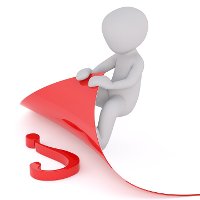 Если земельный участок не передан в собственность юридическому или физическому лицу, земельный участок не передан в пользование, кто должен уничтожать дикорастущую коноплю?Если земельный участок, засоренный коноплей, находится в пределах населенного пункта и относится к землям поселений общего пользования, обязанность по уничтожению произрастающей дикорастущей конопли возлагается на орган местного самоуправления муниципального образования.В соответствии со статьёй 11 Федерального Закона РФ № 131-ФЗ от 
6 октября 2003 года «Об общих принципах организации местного самоуправления в Российской Федерации», территорию поселения составляют исторически сложившиеся земли населенных пунктов, прилегающие к ним земли общего пользования, территории традиционного природопользования населения соответствующего поселения, рекреационные земли, земли для развития поселения.Согласно статье 85 Земельного кодекса РФ в состав земель населенных пунктов входят, в том числе земельные участки общего пользования, занятые площадями, улицами, проездами, автомобильными дорогами, набережными, скверами, бульварами, водными объектами, пляжами и другими объектами, которые могут включаться в состав различных территориальных зон и 
не подлежат приватизации.Согласно статье 11 Земельного Кодекса РФ,  кполномочиям органов местного самоуправления в области земельных отношений относятся резервирование земель, изъятие земельных участков для муниципальных нужд, установление с учетом требований законодательства Российской Федерации правил землепользования и застройки территорий городских и сельских поселений, территорий других муниципальных образований, разработка и реализация местных программ использования и охраны земель, а также иные полномочия на решение вопросов местного значения в области использования и охраны земель.В соответствии с пунктом 2 статьи 11 Земельного Кодекса РФ, «Органами местного самоуправления осуществляются управление и распоряжение земельными участками, находящимися в муниципальной собственности».Статьей 14 Федерального закона РФ № 131-ФЗ от 
6 октября 2003 года «Об общих принципах организации местного самоуправления в Российской Федерации» установлено, что к вопросам местного значения поселения относятся владение, пользование и распоряжение имуществом, находящимся в муниципальной собственности поселения, а также участие в предупреждении и ликвидации последствий чрезвычайных ситуаций в границах поселения.Произрастание дикорастущей конопли на территории поселения и непринятие мер по ее уничтожению являются причинами совершения правонарушения, связанного со сбором наркосодержащего растения и его последующим употреблением. Подпунктом 3) статьи 12 Федерального закона от 23 июня 2016 года 
№ 182-ФЗ «Об основах системы профилактики правонарушений в Российской Федерации определено, чтоорганы местного самоуправления в пределах своей компетенции принимают меры по устранению причин и условий, способствующих совершению правонарушений.Учитывая вышеизложенное, в случае, если растения, содержащие наркотические средства, произрастают в границах населенного пункта на земельных участках общего пользования, занятых площадями, улицами, проездами, автомобильными дорогами, набережными, скверами, бульварами, водными объектами, пляжами и другими объектами, которые могут включаться в состав различных территориальных зон и не подлежат приватизации, уничтожение растений, содержащих наркотические средства, осуществляется главами поселений, в соответствии со статьей 1, пунктом 2 статьи 7, статьи 53.1 Федерального закона от 8 января 1998 года № 3-ФЗ «О наркотических средствах и психотропных веществах», с подпунктами 19), 20), 30), 32) статьи 14, подпунктом 15) статьи 14.1 Федерального закона от 6 октября 2003 года 
№ 131-ФЗ «Об общих принципах организации местного самоуправления в Российской Федерации», подпунктом 3) статьи 12 Федерального закона 
от 23 июня 2016 года № 182-ФЗ «Об основах системы профилактики правонарушений в Российской Федерации», пунктом 9 Стратегии государственной антинаркотической политики Российской Федерации до 2020 года, утвержденной Указом Президента РФ от 9 июня 2010 года № 690, статьей 4 Закона Иркутской области от 07 октября 2009 года № 62/28-оз 
«О профилактике незаконного потребления наркотических средств и психотропных веществ, наркомании и токсикомании в Иркутской области».Таким образом, если очаг произрастания дикорастущей конопли обнаружен в границах поселения муниципального образования, на земельных участках, которые могут включаться в состав различных территориальных зон и не подлежат приватизации,доводы глав поселений о том, что поселение не является собственником или землепользователем земельных участков, на которых выявлено произрастание наркосодержащих растений, и не должно уничтожать коноплю, не обоснованы.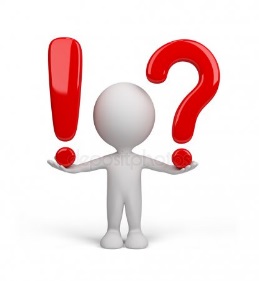 Как быть, если конопля произрастает на земельных участках, государственная собственность на которые не разграничена?В соответствии с пунктом 1 статьи 16 Земельного кодекса РФ государственной собственностью являются земли, не находящиеся в собственности граждан, юридических лиц или муниципальных образований.Согласно пункту 2 статьи 16 Земельного кодекса РФ разграничение государственной собственности на землю на собственность Российской Федерации (федеральную собственность), собственность субъектов Российской Федерации и собственность муниципальных образований (муниципальную собственность) осуществляется в соответствии с Земельным Кодексом РФ и федеральными законами (ФЗ от 25.10.2001 №137 «О введении в действие ЗК РФ», ФЗ от 14.03.1995 № 33-ФЗ «Об особо охраняемых природных территориях», ФЗ от 03.06.2006 №73-ФЗ «О введении в действие Водного кодекса РФ», Лесной кодекс РФ от 04.12.2006 № 200 ).В федеральной собственности находятся: (ст. 17 Земельного кодекса РФ):- которые признаны таковыми федеральными законами (Лесной кодекс РФ от 04.12.2006 № 200)- право собственности Российской Федерации на которые возникло при разграничении государственной собственности на землю;- которые приобретены Российской Федерацией по основаниям, предусмотренным гражданским законодательством.В собственности субъектов Российской Федерации находятся земельные участки: (ст. 18 Земельного кодекса РФ)- которые признаны таковыми федеральными законами (ФЗ от 25.10.2001 №137 «О введении в действие ЗК РФ», ФЗ от 14.03.1995 № 33-ФЗ «Об особо охраняемых природных территориях», ФЗ от 03.06.2006 №73-ФЗ «О введении в действие Водного кодекса РФ»);-право собственности субъектов Российской Федерации на которые возникло при разграничении государственной собственности на землю;которые приобретены субъектами Российской Федерации по основаниям, предусмотренным гражданским законодательством;которые безвозмездно переданы субъектам Российской Федерации из федеральной собственности.В субъектах Российской Федерации - городах федерального значения Москве, Санкт-Петербурге, Севастополе земельный участок, от права собственности на который собственник отказался, является с даты государственной регистрации прекращения права собственности на него собственностью соответственно субъекта Российской Федерации - города федерального значения Москвы, субъекта Российской Федерации - города федерального значения Санкт-Петербурга, субъекта Российской Федерации - города федерального значения Севастополя, если законами указанных субъектов Российской Федерации не установлено, что такой земельный участок является собственностью муниципальных образований, находящихся на территориях указанных субъектов Российской Федерации.В муниципальной собственности находятся земельные участки:- которые признаны таковыми федеральными законами и принятыми в соответствии с ними законами субъектов Российской Федерации;- право муниципальной собственности на которые возникло при разграничении государственной собственности на землю;- которые приобретены по основаниям, установленным гражданским законодательством;- которые безвозмездно переданы в муниципальную собственность из федеральной собственности.Согласно статье 3.3 Федерального закона от 25.10.2001 года № 137-ФЗ (в редакции от 03.08.2018,с изменениями и дополнениями, вступившими в силу с 01.01.2019 года) «О введении в действие Земельного кодекса Российской Федерации», отсутствие государственной регистрации права собственности на земельные участки, государственная собственность на которые не разграничена, не является препятствием для распоряжения ими.Пунктом 2статьи 3.3 Федерального закона от 25.10.2001 года № 137-ФЗ «О введении в действие Земельного кодекса Российской Федерации», определено, что:Предоставление земельных участков, государственная собственность на которые не разграничена, осуществляется:органом местного самоуправления городского округа в отношении земельных участков, расположенных на территории городского округа, за исключением случаев, предусмотренных настоящим пунктом;органом местного самоуправления городского поселения в отношении земельных участков, расположенных на территории такого поселения, за исключением случаев, предусмотренных п. 2 ст. 3.3 Федерального закона от25 октября 2001 года № 137-ФЗ «О введении в действие Земельного кодекса Российской Федерации»;органом местного самоуправления муниципального района в отношении земельных участков, расположенных на территории сельского поселения, входящего в состав этого муниципального района, и земельных участков, расположенных на межселенных территориях муниципального района, за исключением случаев, предусмотренных п. 2 ст. 3.3 Федерального закона от 25 октября 2001 года № 137-ФЗ «О введении в действие Земельного кодекса Российской Федерации»;органами исполнительной власти субъектов Российской Федерации - городов федерального значения Москвы, Санкт-Петербурга, Севастополя в отношении земельных участков, расположенных в границах указанных субъектов, если законами указанных субъектов не установлено, что данные полномочия осуществляются органами местного самоуправления внутригородских муниципальных образований субъектов Российской Федерации - городов федерального значения Москвы, Санкт-Петербурга, Севастополя;федеральным органом исполнительной власти, осуществляющим функции по оказанию государственных услуг и управлению государственным имуществом в сфере дорожного хозяйства, в случае предоставления земельных участков для размещения автомобильных дорог федерального значения;федеральным органом исполнительной власти, осуществляющим функции по управлению федеральным имуществом, в случае, предусмотренном пунктом 12 статьи 3.4 Федерального законаот 
25.10.2001 года № 137-ФЗ «О введении в действие Земельного кодекса Российской Федерации»;органом исполнительной власти субъекта Российской Федерации в случае предоставления земельных участков для размещения автомобильных дорог регионального или межмуниципального значения.Следовательно, предоставление земельных участков, государственная собственность на которые не разграничена, осуществляется органом местного самоуправления муниципального района в отношении земельных участков, расположенных на территории сельского поселения, входящего в состав этого муниципального района, и земельных участков, расположенных на межселенных территориях муниципального района (п. 2 ст. 3.3 Федерального закона от 25 октября 2001 года № 137-ФЗ «О введении в действие Земельного кодекса Российской Федерации»).Таким образом, если земельный участок находится в границах муниципального района и относится к землям, государственная собственность на который не разграничена, а право собственности не зарегистрировано ни за одним публичным собственником, в силу действующего земельного законодательства уничтожение дикорастущей конопли должно быть возложено на администрацию муниципального района.В качестве подтверждения приведем пример из судебной практики Российской Федерации:Апелляционное определение Приморского краевого суда от 09.11.2017 по делу N 33А-11156/2017Требование: Об оспаривании предписания органа внутренних дел.Обстоятельства: Должностным лицом в адрес органа местного самоуправления выдано предписание об уничтожении наркосодержащих растений.Решение: В удовлетворении требования отказано.«Администрация Ханкайского муниципального района обратилась в суд с административным исковым заявлением, указав, что ДД.ММ.ГГГГ заместителем начальника ОМВД России по Ханкайскому району в ее адрес выдано предписание N об уничтожении наркосодержащих растений. Истец считает предписание незаконным, нарушающим права и законные интересы органа местного самоуправления, поскольку администрация не является собственником или землепользователем земельного участка, на котором обнаружен очаг произрастания дикорастущей конопли. Представитель истца просит признать незаконным предписание ОМВД России по Ханкайскому району от ДД.ММ.ГГГГ N об уничтожении наркосодержащих растений, выданное администрацией Ханкайского муниципального района.Представитель администрации Ханкайского муниципального района в судебном заседании поддержал заявленные требования в полном объеме, дополнительно пояснил, что вопросы профилактики незаконного потребления наркотических средств не отнесены к вопросам местного значения муниципального района, администрация не вправе осуществлять расходные обязательства, не связанные с исполнением вопросов местного значения.Представитель ОМВД России по Ханкайскому району не согласился с заявленными требованиями, ссылаясь на то обстоятельство, что Федеральный закон 
«О наркотических средствах и психотропных веществах» возлагает на юридических и физических лиц, являющихся собственниками или пользователями земельных участков, на которых произрастают либо культивируются наркосодержащие растения, обязанность по их уничтожению. Органы местного самоуправления в пределах своей компетенции организуют исполнение законодательства Российской Федерации о наркотических средствах, психотропных веществах и об их прекурсорах. На земельный участок, расположенный в окрестностях <адрес> государственная собственность не разграничена. Реализация муниципальной программы "Охрана окружающей среды Ханкайского муниципального района на 2014 - 2020 годы" предусматривает мероприятия по противодействию распространения наркотиков и злоупотребления ими в Ханкайском муниципальном районе.Суд постановил указанное выше решение, с которым не согласился административный истец, в апелляционной жалобе глава муниципального района просит решение отменить и удовлетворить его требования в полном объеме.Судебная коллегия, изучив материалы дела, проверив доводы апелляционных жалоб, не находит оснований для отмены или изменения решения суда в апелляционном порядке.В соответствии со статьей 1 Федерального закона от 08.01.1998 N 3-ФЗ "О наркотических средствах и психотропных веществах" под профилактикой незаконного потребления наркотических средств и психотропных веществ, наркомании понимается совокупность мероприятий политического, экономического, правового, социального, медицинского, педагогического, культурного, физкультурно-спортивного и иного характера, направленных на предупреждение возникновения и распространения наркомании.В силу статьи 2.1 Федерального закона «О наркотических средствах и психотропных веществах»наркосодержащие растения, подлежащие контролю в Российской Федерации, включаются в Перечень растений, содержащих наркотические средства или психотропные вещества либо их прекурсоры и подлежащих контролю в Российской Федерации.Перечень растений, содержащих наркотические средства или психотропные вещества либо их прекурсоры и подлежащих контролю в Российской Федерации, утверждается Правительством Российской Федерации по представлению федерального органа исполнительной власти, осуществляющего функции по выработке и реализации государственной политики и нормативно-правовому регулированию в сфере здравоохранения, или федерального органа исполнительной власти в сфере внутренних дел и по согласованию с федеральным органом исполнительной власти в области сельского хозяйства.В перечень, утвержденный Постановлением Правительства РФ от 27.11.2010 N 934, входит конопля (растение рода Cannabis).Согласно части 2 статьи 7 Федерального закона "О наркотических средствах и психотропных веществах" федеральные органы исполнительной власти, органы исполнительной власти субъектов Российской Федерации, органы местного самоуправления, а также органы, специально уполномоченные на решение задач в сфере оборота наркотических средств, психотропных веществ и в области противодействия их незаконному обороту, в пределах своей компетенции организуют исполнение законодательства Российской Федерации о наркотических средствах, психотропных веществах и об их прекурсорах.В силу части 3 статьи 29 названного Федерального закона юридические и физические лица, являющиеся собственниками или пользователями земельных участков, на которых произрастают либо культивируются наркосодержащие растения, обязаны их уничтожить, кроме случаев культивирования наркосодержащих растений для использования в научных, учебных целях и в экспертной деятельности и сортов наркосодержащих растений, разрешенных для культивирования в промышленных целях (за исключением производства и изготовления наркотических средств и психотропных веществ).В соответствии с пунктом 2 Положения об уничтожении растений, содержащих наркотические средства или психотропные вещества либо их прекурсоры, утвержденного Постановлением Правительства РФ от 22.12.2010 N 1087, в случае неисполнения юридическими и физическими лицами обязанности по уничтожению наркосодержащих растений должностные лица органов внутренних дел, органов федеральной службы безопасности, Федеральной службы по надзору в сфере здравоохранения и ее территориальных органов (далее - уполномоченные органы) выносят предписание об уничтожении наркосодержащих растений в установленный срок по форме согласно приложению.Статьей 11 (1) Закона Приморского края от 09.04.2007 N 53-КЗ "О профилактике незаконного потребления наркотических средств и психотропных веществ, наркомании на территории Приморского края" закреплено, что органы местного самоуправления муниципальных образований Приморского края участвуют в мероприятиях в сфере профилактики незаконного потребления наркотических средств и психотропных веществ, наркомании в пределах полномочий, установленных федеральным законодательством.В составе муниципальной программы "Охрана окружающей среды Ханкайского муниципального района" на 2014 - 2018 годы, утвержденной постановлением администрации Ханкайского муниципального района от 20 октября 2013 года N 839-па, реализуются мероприятия по противодействию распространению наркотиков и злоупотребления ими в Ханкайском муниципальном района, результатом которых является уничтожение очагов произрастания дикорастущей конопли.Распоряжение земельными участками, государственная собственность на которые не разграничена, осуществляется органом местного самоуправления муниципального района в отношении земельных участков, расположенных на территории сельского поселения, входящего в состав этого муниципального района, и земельных участков, расположенных на межселенных территориях муниципального района (п. 2 ст. 3.3 Федерального закона от 25.10.2001 N 137-ФЗ "О введении в действие Земельного кодекса Российской Федерации").По делу установлено, что в результате обследования территории (земельных участков) Ханкайского муниципального района на предмет мониторинга земель с целью определения площадей участков, засоренных наркосодержащими растениями, ДД.ММ.ГГГГ комиссией, состоящей из главного специалиста отдела жизнеобеспечения администрации Ханкайского муниципального района, участкового уполномоченного ОУУП и ПДН ОМВД России по Ханкайскому району, оперуполномоченного ОНК ОМВД России по Ханкайскому району, установлено, что в окрестностях <адрес> обнаружены очаги произрастания дикорастущей конопли площадью 0,18 га (30 м x 60 м) и плотностью произрастания в среднем 10 - 15 куста на 1 кв. м. Следов механической обработки и культивации растений не выявлено.Согласно ответу главы Ханкайского муниципального района от ДД.ММ.ГГГГ N собственность на земельный участок с географическими координатами... не разграничена.Главе администрации Ханкайского муниципального района ДД.ММ.ГГГГ выдано предписание N об уничтожении обнаруженных наркосодержащих растений в срок до ДД.ММ.ГГГГ, с которым не согласилась администрация.Учитывая данные обстоятельства, руководствуясь вышеприведенными правовыми нормами, при рассмотрении настоящего дела суд первой инстанции пришел к обоснованному выводу о том, что администрация Ханкайского муниципального района наделена полномочиями в сфере наркотической деятельности; земельный участок находится в границах Ханкайского муниципального района, относится к землям, государственная собственность на который не разграничена, а право собственности не зарегистрировано ни за одним публичным собственником, поэтому администрация Ханкайского муниципального района в силу действующего земельного законодательства является надлежащим субъектом предписания.С учетом изложенного довод апелляционной жалобы о том, что уничтожение наркосодержащих растений не относится к вопросам местного значения, является несостоятельным.Довод апелляционной жалобы о том, что финансирование мероприятий по уничтожению наркосодержащих растений повлечет нецелевое использование денежных средств местного бюджета не нашел подтверждения в ходе рассмотрения данного, поскольку судом установлено, что на реализацию мероприятий по противодействию распространению наркотиков и злоупотреблению ими в Ханкайском муниципальном районе предусмотрены ежегодные расходы в размере 45000 руб. (приложение N 3 к муниципальной программы "Охрана окружающей среды Ханкайского муниципального района" на 2014 - 2020 годы).Руководствуясь статьями 307 - 311 Кодекса административного судопроизводства РФ, судебная коллегияопределила:решение Ханкайского районного суда Приморского края от 15 августа 2017 года оставить без изменения, апелляционную жалобу администрации Ханкайского муниципального района - без удовлетворения».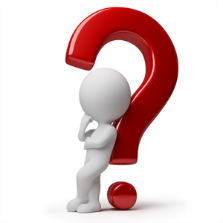 Кто должен уничтожать коноплю на землях сельхозназначения?Согласно части 1 статьи 77Земельного кодекса Российской Федерации землями сельскохозяйственного назначения признаются земли, находящиеся за границами населенного пункта и предоставленные для нужд сельского хозяйства, а также предназначенные для этих целей.В составе земель сельскохозяйственного назначения выделяются сельскохозяйственные угодья, земли, занятые внутрихозяйственными дорогами, коммуникациями, лесными насаждениями, предназначенными для обеспечения защиты земель от негативного воздействия, водными объектами (в том числе прудами, образованными водоподпорными сооружениями на водотоках и используемыми для целей осуществления прудовой аквакультуры), а также зданиями, сооружениями, используемыми для производства, хранения и первичной переработки сельскохозяйственной продукции.Предотвращение и ликвидация загрязнения, истощения, деградации, порчи, уничтожения земель и почв и иного негативного воздействия на земли и почвы, а также обеспечение рационального использования земель, в том числе для восстановления плодородия почв на землях сельскохозяйственного назначения в соответствии со статьей 12 Земельного кодекса Российской Федерации являются целями охраны земель.В этих целях собственники земельных участков, землепользователи, землевладельцы и арендаторы земельных участков обязаны проводить мероприятия, в том числе по: сохранению почв и их плодородия; защите сельскохозяйственных угодий от зарастания деревьями и кустарниками, сорными растениями (часть 1 статьи 13Земельного кодекса Российской Федерации).В соответствии со статьёй 42 Земельного кодекса Российской Федерации, собственники земельных участков и лица, не являющиеся собственниками земельных участков, обязаны использовать земельные участки в соответствии с их целевым назначением способами, которые не должны наносить вред окружающей среде, в том числе земле как природному объекту, осуществлять мероприятия по охране земель, соблюдать при использовании земельных участков требования градостроительных регламентов, строительных, экологических, санитарно-гигиенических, противопожарных и иных правил, нормативов; не допускать загрязнение, истощение, деградацию, порчу, уничтожение земель и почв и иное негативное воздействие на земли и почвы, выполнять иные требования, предусмотренные Земельным Кодексом, федеральными законами.Федеральным законом от 24 июля 2002 года № 101-ФЗ «Об обороте земель сельскохозяйственного назначения» определено, что, если в течение года с момента получения доли орган местного самоуправления не смог продать ее, он обязан выделить земельный участок в счет принадлежащей ему доли. Выделенная доля переходит в разряд отдельного земельного участка. Вышеуказанный закон обязывает администрацию поселения выявлять невостребованные земельные доли и с соблюдением установленного законом порядка формировать из них земельный массив путем обращения невостребованных земельных долей в муниципальную собственность.Таким образом, если земля сельхозназначения не передана в собственность или в пользование, уничтожение конопли возлагается на орган местного самоуправления.Пример из судебной практики Российской Федерации.***Предписание об уничтожении наркосодержащих растений на земельном участке площадью <...>га., расположенном в местности <...>, было выдано главе МО СП "Десятниковское" Р. 24.06.2013 г.Р. не оспаривается тот факт, что данное предписание не было исполнено, но считает, что это не может повлечь последствий в виде привлечения к административной ответственности.Доводы Р. о том, что муниципальное образование не является собственником или землепользователем земельного участка, указанного в предписании, необоснованны.Из дела видно, что МО СП "Десятниковское" принадлежит <...> долей в общей долевой собственности на земельный участок с кадастровым номером <...>.В силу ст. 249 ГК РФ каждый участник долевой собственности обязан соразмерно со своей долей участвовать в уплате налогов, сборов и иных платежей по общему имуществу, а также в издержках по его содержанию и сохранению.То обстоятельство, что доли не выделены в натуре, не определены их границы, не может являться основанием для освобождения Р. от административной ответственности.Федеральным законом от 24.07.2002 г. № 101-ФЗ "Об обороте земель сельскохозяйственного назначения" определено, что, если в течение года с момента получения доли орган местного самоуправления не смог продать ее, он обязан выделить земельный участок в счет принадлежащей ему доли. Выделенная доля переходит в разряд отдельного земельного участка.Данное требование закона администрацией МО СП "Десятниковское" не исполнено, поэтому глава сельского поселения не вправе в подтверждение довода об отсутствии возможности надлежащим образом осуществлять содержание земельного участка ссылаться на отсутствие сформированного земельного участка, соответствующего 
17 долям.Кроме того, названный Закон обязывает администрацию поселения выявлять невостребованные земельные доли и с соблюдением установленного законом порядка формировать из них земельный массив путем обращения невостребованных земельных долей в муниципальную собственность.Довод об отсутствии средств на уничтожение дикорастущей конопли подлежит отклонению. Закон обязанность собственников или пользователей земельных участков по уничтожению наркосодержащих растений не ставит в зависимость от наличия финансовой возможности.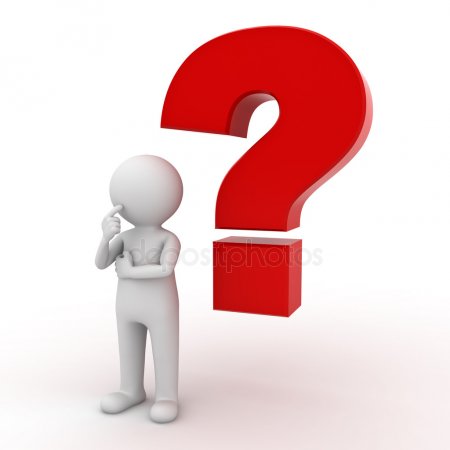 Как быть, если дикорастущая конопля произрастает на землях лесного фонда?Cтатьей 262Закона Иркутской области «О внесении изменений в Закон Иркутской области «О профилактике незаконного потребления наркотических средств и психотропных веществ, наркомании и токсикомании в Иркутской области» от 27 декабря 2018 года № 140-ОЗполномочия по выявлению и уничтожению очагов произрастания дикорастущей конопли на землях лесного фонда закреплены за министерством лесного комплекса Иркутской области.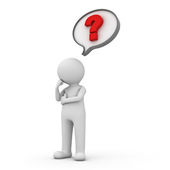 Если в бюджете поселения или муниципального района нет средств на уничтожение конопли?Отсутствие денежных средств на уничтожение дикорастущих наркосодержащих растений в бюджете поселения не может являться основанием для освобождения от обязанности выполнения требований действующего законодательства.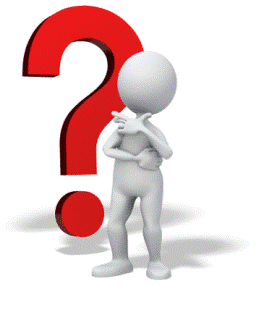 Можно ли получить поддержку из областного бюджета на уничтожение конопли?Для уничтожения дикорастущей конопли министерством сельского хозяйства приобретаются средства химической защиты (гербициды) в рамках реализации подпрограммы «Комплексные меры профилактики злоупотребления наркотическими средствами, токсическими и психотропными веществами» государственной программы Иркутской области «Молодежная политика». Приказом министерства сельского хозяйства Иркутской области от 
20 сентября 2017 года № 114-мпр утверждён Порядок приобретения и распределения средств химической защиты растений в муниципальные образования Иркутской области для уничтожения очагов произрастания дикорастущей конопли.Муниципальное образование может направить заявку в министерство сельского хозяйства Иркутской области для получения гербицидов для уничтожения конопли на земельных участках, собственность на которые не разграничена.Заявка муниципального образования, поступившая в министерство сельского хозяйства Иркутской области, рассматривается межведомственной рабочей группой по распределению средств химической защиты растений, созданной при антинаркотической комиссии в Иркутской области.В состав межведомственной рабочей группы, согласно протоколу антинаркотической комиссии в Иркутской области от 29 августа 2018 года 
№ 3-17, входят:помощник Губернатора Иркутской области по обеспечению исполнения отдельных полномочий, секретарь антинаркотической комиссии в Иркутской области, председатель межведомственной рабочей группы;специалист министерства сельского хозяйства Иркутской области;представители Управления по контролю за оборотом наркотиков Главного управления Министерства внутренних дел Российской Федерации по Иркутской области;представитель министерства по молодежной политике Иркутской области;представитель Управления Федеральной службы по ветеринарному и фитосанитарному надзору по Иркутской области и Республике Бурятия.Рабочая группа распределяет гербициды с учетом ежегодного доклада о наркоситуации в Иркутской областина земельные участки, собственность на которые не разграничена,но на которых выявлено произрастание дикорастущей конопли, при этом рабочая группа при распределении средств химической защиты растений для уничтожения дикорастущей конопли в муниципальном образовании Иркутской области также учитывает:наибольший вес зафиксированных фактов сбыта наркотических средств каннабисной группы;вес изъятых наркотических средств каннабисной группы;площадь выявленных очагов произрастания дикорастущей конопли.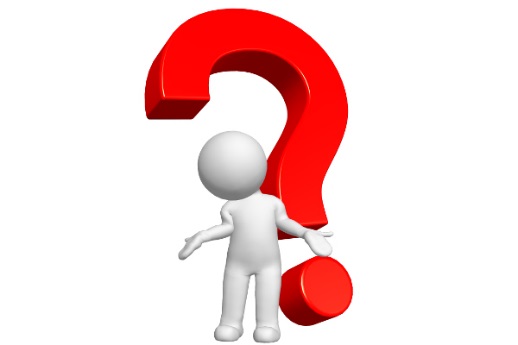 Какие нормативные правовые акты должны быть приняты на территории муниципального образования?Аппаратом антинаркотической комиссии в Иркутской области и министерством сельского хозяйства Иркутской области для муниципальных образований разработано Положение об организации работы по выявлению и уничтожению посевов растений, содержащих наркотические средства на территории муниципального образования Иркутской области, План-график по организации работы по выявлению и уничтожению посевов растений, содержащих наркотические средствана территории муниципального образования.Пунктом 1.3 протокола заседания антинаркотической комиссии в Иркутской области от 17 июня 2014 года № 2 в целях организации работы по своевременному выявлению и уничтожению очагов дикорастущей конопли главам муниципальных образований Иркутской области было рекомендовано:утвердить положение об организации работы по выявлению и уничтожению посевов растений, содержащих наркотические средства на территории муниципальных образований, используя типовое положение, разработанное аппаратом антинаркотической комиссии в Иркутской области и министерством сельского хозяйства Иркутской области;во взаимодействии с главами городских и сельских поселений, входящих в состав муниципального образования, обеспечить утверждение  плана-графикамероприятий по выявлению и уничтожению дикорастущих и незаконных посевов растений, содержащих наркотические средства.В муниципальных образованиях проект положения был взят за основу и нормативными правовыми актами муниципальных образований утверждено Положение об организации работы по выявлению и уничтожению посевов растений, содержащих наркотические средства на территории муниципальных образований.План мероприятий по выявлению и уничтожению дикорастущих и незаконных посевов растений, содержащих наркотические средства, на территории муниципального образования, формируется ежегодно. План мероприятий необходимо согласовывать с начальником территориального органа МВД России, поскольку сотрудники правоохранительных органов участвуют в проведении мероприятий по выявлению и уничтожению наркосодержащих растений. Форма плана представлена ниже. Образец Планмероприятий по выявлению и уничтожению дикорастущих и незаконных посевов растений, содержащих наркотические средства, на территории муниципального образования ____________ на 20__год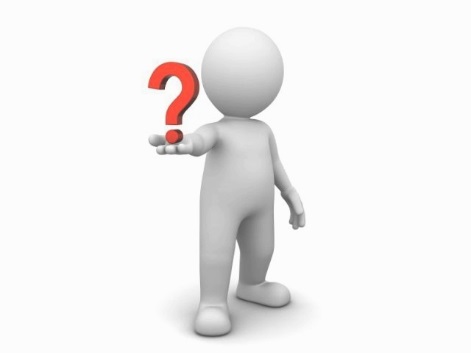 Какими документами регламентирована деятельность органов полиции по выявлению и уничтожению наркосодержащих растений?Положением об уничтожении растений, содержащих наркотические средства или психотропные вещества либо их прекурсоры, утвержденным Постановлением Правительства Российской Федерации от 22 декабря 
2010 года № 1087, определено, что должностные лица органов внутренних делвыносят предписание об уничтожении наркосодержащих растений.Сотрудники правоохранительных органов ежегодно проводятоперативно–профилактическую операцию «Мак».Начальником Главного управления Министерства внутренних дел Российской Федерации по Иркутской области, генерал-лейтенантом полиции Калищуком А.Е. утвержден приказ «О проведении межведомственной комплексной оперативно–профилактической операции «Мак-2019» от 21 мая 2019 года № 238. Данным приказом регламентировано взаимодействие сотрудников правоохранительных органов с органами местного самоуправления.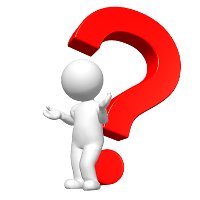 Кто должен выявлять и документировать посевы дикорастущей конопли? При администрации муниципального образования должна быть сформирована рабочая группа по мониторингу территории муниципального образования на предмет произрастания растений, содержащих наркотические средства.Аппаратом антинаркотической комиссии в Иркутской области и министерством сельского хозяйства Иркутской области для муниципальных образований разработано соответствующее Положение о рабочей группе по мониторингу территории муниципального образования на предмет произрастания растений, содержащих наркотические средства.Во исполнения пункта 1.3 протокола заседания антинаркотической комиссии в Иркутской области от 17 июня 2014 года № 2 в муниципальных образованиях Иркутской области Положения о рабочей группе утверждены.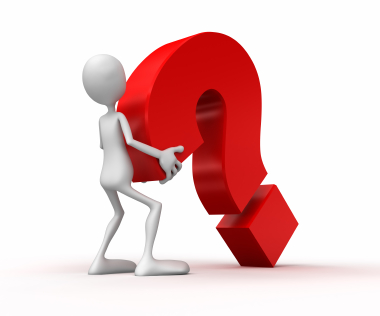 Что делать, если в адрес администрации поступило представление от правоохранительных органов по устранению причин и условий, способствующих совершению правонарушений, по уголовному делу и административному правонарушению?Срок рассмотрения представления – 30 суток, если не указан в представлении конкретный срок.	При получении представления от правоохранительных органов необходимо:Назначить день обследования территории, указанной в представлении.Уведомить сотрудника правоохранительных органов о дате выезда для осмотра территории.Выехать на место для осмотра территории, составить акт осмотра участка, как указано в инструкции, и определить принадлежность земельного участка, на котором произрастает конопля.Если участок принадлежит юридическому и физическому лицу, проинформировать правоохранительные органы о собственнике земельного участка.Если участок, на котором произрастает дикорастущая конопля, находится в муниципальной собственности или на земельном участке, государственная собственность на которые не разграничена, предпринять незамедлительные меры по уничтожению конопли.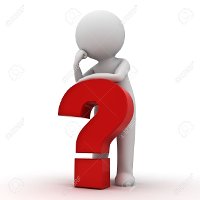 Кто должен входить в состав рабочей группы по мониторингу территории муниципального образования на предмет произрастания растений, содержащих наркотические средства?Персональный состав рабочей группы определяется распоряжениемглавы муниципального образования Иркутской области. Председателем рабочей группы является один из заместителей главы администрации муниципального образования.В городских округах муниципального образования Иркутской области рабочая группа может создаваться в округах под председательством главы округа.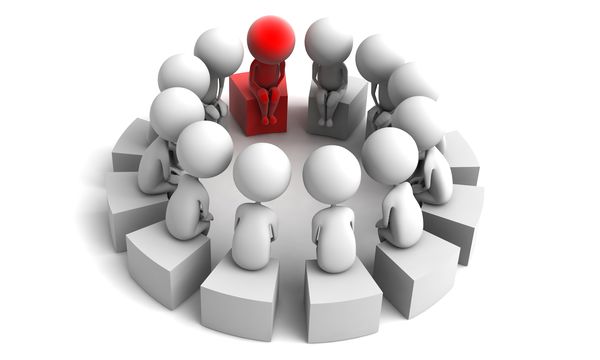 Рекомендуемый состав рабочей группы выглядит следующим образом:Председатель рабочей группы:- первый заместитель мэра городского округа (муниципального района) администрации муниципального образованиялибо заместитель мэра, курирующий вопросы безопасности на территории муниципального образования;Заместитель председателя рабочей группы:- заместитель начальника - начальник полиции территориального органа МВД России.Секретарь рабочей группы:-начальник отдела сельского хозяйства (специалист по развитию сельского хозяйства в муниципальном образовании) либо секретарь антинаркотической комиссии;Члены рабочей группы:-  сотрудник территориального органа МВД России;- консультант управления сельского хозяйства администрации МО;- специалист отдела по жилищно - коммунальному хозяйству администрации МО;- специалист отдела архитектуры и градостроительства администрации МО;- специалист комитета по управлению муниципальным имуществом администрации МО;- секретарь антинаркотической комиссии (вводится в обязательном порядке членом рабочей группы, если не определен в качестве секретаря рабочей группы);- представитель территориального лесхоза.Кроме того, по решению председателя рабочей группы, в состав рабочей группымогут быть включены иные должностные лица подразделений территориальных органов федеральных органов исполнительной власти, органов местного самоуправления муниципального образования, а также главы городских и сельских поселений Иркутской области по согласованию с соответствующими органами. Состав рабочей группы по мониторингу территории муниципального образования на предмет произрастания растений, содержащих наркотические средства необходимо переутверждать распоряжением главы муниципального образования Иркутской областиежегодно не позднее 15 мая.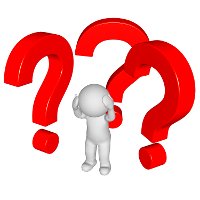 Какие документы должна оформить рабочая группа при выявлении дикорастущей конопли?При выявлении факта произрастания дикорастущей конопли необходимо:Составить акт осмотра местности по образцу.Произвести фотосъемкуместности и сделать фототаблицыс пояснительными записями (где произведена фотосъемка, когда, кадастровый номер участка и т.д.).Подготовить схемы участка для уточнения месторасположения очага произрастания конопли, например, в случае если дикорастущая конопля растет на участке отдельными очагами (с выделением на схеме очагов произрастания конопли).Подготовить справку о принадлежности участка, о собственнике (арендаторе) земельного участказа подписью представителя администрации.Направить акт осмотра, фототаблицы, схемы, справку о принадлежности земельного участка в территориальный орган МВД России сопроводительным письмом. 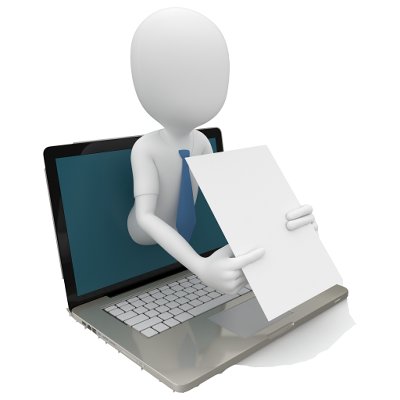 Акт осмотра земельного участка, на котором выявлено произрастание дикорастущей конопли, может быть составлен как при участии сотрудника правоохранительных органов, так и без участия представителя МВД России.Образец оформления акта приводится ниже.Вариант №1АКТ осмотра участка местностип. Зуево Заларинский район Иркутской области  «25» июня 2019 года(место составления)Осмотр  начат в __10_ ч __10___ минОсмотр окончен в __10___ ч __55___ мин_УУП МО МВД России «Заларинский» капитан полиции И.И. Иванов________                                               (должность, звание, фамилия инициалы)прибыл в    п. Зуево МО «Заларинский район» Иркутской области      (куда) в составе комиссии (рабочей группы):1.Руководитель рабочей группы(первый заместитель мэра муниципального образования «Заларинский район»Мисюра Василий Федорович                                                 (фамилия, имя, отчество, должность)2.Специалист комитета по управлению муниципальным имуществом   (фамилия, имя, отчество, должность)администрации МО «Заларинский район»Петров Петр Петрович    .3. Эксперт  (агроном), специалист отдела сельского хозяйства  администрации МО «Заларинский район» Романов Роман Романович                                                (фамилия, имя, отчество, должность)4. Секретарь антинаркотической комиссии муниципального образования«Заларинский район» Доманина Анна Анатольевна                                                                                                                                                  (фамилия, имя, отчество, должность)5. Глава МО Зуевское__________________________________________________                                          (фамилия, имя, отчество, должность)6. Собственник (арендатор ) земельного участка (при участии) ___________                                      (фамилия, имя, отчество, должность)Участвующим  лицам   объявлено   о   применении   технических средств (обязательно использовать измерительные инструменты или технические средства для определения площади и координат земельного участка ) GPS-навигатор(указать название навигатора) экспертом  (агрономом), специалистом отдела сельского хозяйства  администрации МО «Заларинский район» Романовым Романом Романовичем                                                               ____________________   .                                                 (каких именно, кем именно)Осмотр производился в условиях ясной погоды, естественного освещения   (погода, освещенность)Осмотром установлено: объектом осмотра является земельный участок, расположенный по адресу: Иркутская область, п. Зуево, ул. Центральная, 47, GPS-координаты: ___________(при наличии GPS-навигатора). Земельный участок имеет ограждение, частично разрушенное. Площадь земельного участка составляет 1,2 га. На участке имеется очаговое произрастание дикорастущего растения конопля. Первый очаг 3мХ2м, второй и третий очаг 2мХ2м, четвертый – седьмой очаги 1,5мХ1м, восьмой очаг 5мХ4м. Всего выявлено 8 очагов произрастания, общая площадь которых составляет 0,05 га.Растения конопля является дикорастущим, признаков культивирования не выявлено.                                                                                                      Земельный участок находится в собственности (распоряжении, пользовании, аренде): (заполняется при наличии сведений о собственнике на момент осмотра):  Середкину Олегу Петровичу, 07.02.1976 г.р., зарегистрированному по адресу: п. Залари, ул. Ленина 2.В ходе осмотра проводилась фотосъемка участковым уполномоченным на фотоаппарат «Самсунг»   (фотосъемка, видео-, аудиозапись и т.п.)                                                             К акту осмотра участка местности прилагаются схема земельного участка, фототаблицана  3 листах                                          (схема, фототаблица и т.п.)Перед началом,  в  ходе, либо по окончании осмотра участка местности  от участвующих лиц: _________________________________________________                                                                             (фамилии, инициалы)____________________________________________________________________заявления, замечания: ________не поступили ______________________                                                                                       (поступили, не поступили)Содержание заявления: __________________________________________________________________________________________________________________________Участвующие :1._Руководитель рабочей группы(первый заместитель мэра муниципального образования «Заларинский район»Мисюра Василий Федорович _______________                                      (фамилия, имя, отчество, должность)                              (подпись)2.Специалист комитета по управлению муниципальным имуществом   (фамилия, имя, отчество, должность)администрации МО «Заларинский район»Петров Петр Петрович _________								(подпись)3. Эксперт  (агроном), специалист отдела сельского хозяйства  администрации МО «Заларинский район» Романов Роман Романович                                          _______ (фамилия, имя, отчество, должность)                                                              (подпись)4. Секретарь антинаркотической комиссии муниципального образования«Заларинский район» Доманина Анна Анатольевна                         _______                   (фамилия, имя, отчество, должность)                                                 (подпись)5. Глава МО Зуевское__________________________________________________                      (фамилия, имя, отчество, должность)                                                (подпись)6. Собственник (арендатор ) земельного участка (при участии) ___________                                          (фамилия, имя, отчество)   (подпись)Акт составил:Вариант №2АКТ осмотра участка местности(без участия представителя территориального органа МВД России)п. Зуево Заларинский район Иркутской области«25»  июня 2019 г.      (место составления)Осмотр  начат в __10_ ч __10___ минОсмотр окончен в __10___ ч __55___ мин Секретарь антинаркотической комиссии муниципального образования«Заларинский район» Доманина Анна Анатольевна                                                  (должность, звание, фамилия инициалы)прибыл в    п. Зуево МО «Заларинский район» Иркутской области      (куда) в составе комиссии (рабочей группы):1.Руководитель рабочей группы(первый заместитель мэра муниципального образования «Заларинский район»Мисюра Василий Федорович                                                 (фамилия, имя, отчество, должность)2.Специалист комитета по управлению муниципальным имуществом   (фамилия, имя, отчество, должность)администрации МО «Заларинский район»Петров Петр Петрович    .3. Эксперт  (агроном), специалист отдела сельского хозяйства  администрации МО «Заларинский район» Романов Роман Романович                                                (фамилия, имя, отчество, должность)4.  Глава МО Зуевское__________________________________________________                                          (фамилия, имя, отчество, должность)6. Собственник (арендатор ) земельного участка (при участии) ___________                                      (фамилия, имя, отчество, должность)Участвующим  лицам   объявлено   о   применении   технических средств (обязательно использовать измерительные инструменты или технические средства для определения площади и координат земельного участка ) GPS-навигатор(указать название навигатора) экспертом  (агрономом), специалистом отдела сельского хозяйства  администрации МО «Заларинский район» Романовым Романом Романовичем                                                               ____________________   .                                                 (каких именно, кем именно)Осмотр производился в условиях ясной погоды, естественного освещения   (погода, освещенность)Осмотром установлено: объектом осмотра является земельный участок, расположенный по адресу: Иркутская область, п. Зуево, ул. Центральная, 47, GPS-координаты___________(при наличии GPS-навигатора). Земельный участок имеет ограждение, частично разрушенное. Площадь земельного участка составляет 1,2 га. На участке имеется очаговое произрастание дикорастущего растения конопля. Первый очаг 3мХ2м, второй и третий очаг 2мХ2м, четвертый – седьмой очаги 1,5мХ1м, восьмой очаг 5мХ4м. Всего выявлено 8 очагов произрастания, общая площадь которых составляет 0,05 га.Растения конопля является дикорастущим, признаков культивирования не выявлено.                                                                                                      В ходе осмотра проводилась фотосъемка секретарем антинаркотической комиссии на фотоаппарат «Самсунг»   (фотосъемка, видео-, аудиозапись и т.п.)                                                             К акту осмотра участка местности прилагаются схема земельного участка, фототаблицана  3 листах                                          (схема, фототаблица и т.п.)Перед началом,  в  ходе, либо по окончании осмотра участка местности  от участвующих лиц: _________________________________________________                                                                             (фамилии, инициалы)____________________________________________________________________заявления, замечания: ________не поступили ______________________                                                                                       (поступили, не поступили)Содержание заявления: ________________________________________________________________________________________________________________________________________Участвующие :1._Руководитель рабочей группы(первый заместитель мэра муниципального образования «Заларинский район»Мисюра Василий Федорович _______________                                                 (фамилия, имя, отчество, должность)                              (подпись)2.Специалист комитета по управлению муниципальным имуществом   (фамилия, имя, отчество, должность)администрации МО «Заларинский район»Петров Петр Петрович _________								(подпись)3. Эксперт  (агроном), специалист отдела сельского хозяйства  администрации МО «Заларинский район» Романов Роман Романович                   ____________________________  (фамилия, имя, отчество, должность)                                                                    (подпись)4. Глава МО Зуевское__________________________________________________                      (фамилия, имя, отчество, должность)                                                (подпись)6. Собственник (арендатор ) земельного участка (при участии) ___________                                           (фамилия, имя, отчество)   (подпись)Акт составил:Справка о собственнике (арендаторе) земельного участкап. Зуево Заларинский район Иркутской области                                                       «25» июня 2019 г.Участок, расположенный по адресу: Заларинский район Иркутской области п. Зуево, ул. Центральная, 47, (координаты земельного участка при необходимости).Правоустанавливаюшие документы: Свидетельство о регистрации права собственности № 038-254-2365-369-422 от 01.01.2000 г.,выдано (указать учреждение, которым выдано Свидетельство о регистрации права собственности).Кадастровый номер земельного участка: 38-33-008-326-/123-21Собственник (арендатор): Иванов Иван ИвановичДата рождения: 01.01.1975 г.р.Адрес регистрации (проживания): Иркутская область, Заларинский район, п. Зуево, ул. Центральная, д. 28.Специалист комитета по управлению муниципальным имуществом администрации МО                                                                          П.П. Петров                                                                  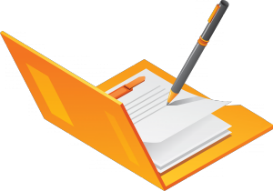 Образец сопроводительного письмаНачальнику МО МВД России «Заларинский»подполковнику полиции Н.Е. ОшировуУважаемый Николай Евгеньевич!Направляем Вам акты осмотра земельных участков, засоренных дикорастущей коноплей, для вынесения предписаний об уничтожении наркосодержащих растений. Приложение: акты осмотра, фототаблицы, схемы, справки о принадлежности участков на 15 листах. Мэр муниципального образованияМО Заларинский район 					        В.В. Самойлович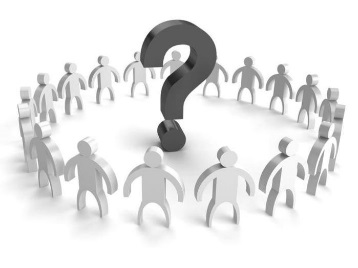 Алгоритм организации работы по выявлению и уничтожению очагов произрастания наркосодержащих растений на территории муниципальных образований Иркутской области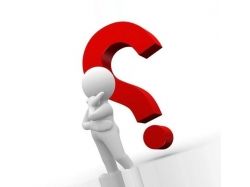 Если право собственности на земельный участок в установленном порядке не зарегистрировано, но фактически участок находится в пользовании юридического лица или физического лица, какими документами можно подтвердить факт землепользования?Акт о предоставлении такому гражданину указанного земельного участка, изданный органом государственной власти или органом местного самоуправления в пределах его компетенции и в порядке, которые установлены законодательством, действовавшим в месте издания данного акта на момент его издания;Акт (свидетельство) о праве такого гражданина на указанный земельный участок, выданный уполномоченным органом государственной власти в порядке, установленном законодательством, действовавшим в месте издания данного акта на момент его издания;Выдаваемая органом местного самоуправления выписка из похозяйственной книги о наличии у такого гражданина права на указанный земельный участок (в случае если этот земельный участок предоставлен для ведения личного подсобного хозяйства);Иной документ, устанавливающий или удостоверяющий право такого гражданина на указанный земельный участок.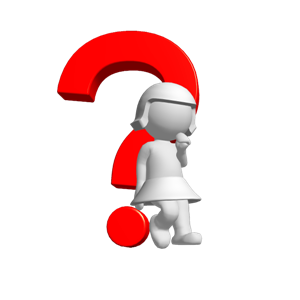 Как определить площадьочагов произрастания дикорастущей конопли на территории муниципального образования?В целях обеспечения реализации мероприятий по выявлению очагов произрастания дикорастущей конопли с помощью GPS-навигатора, по часовой стрелке, проводится фиксирование координат по периметру каждого участка (широта, долгота). В зависимости от формы участка, количество точек варьируется. Далее координаты по каждому участку заносятся в таблицу. В случае отсутствия GPS-навигатора возможно использование программы GoogleEarth в сети Internet. Для этого необходимо бесплатно скачать программу GoogleEarth (http://www.besplatnyeprogrammy.ru/google-earth.html) и установить на Ваш компьютер. Далее определить, где находится тот или иной участок произрастания дикорастущей конопли. После этого с помощью GoogleEarth провести фиксирование координат. Для этого по часовой стрелке навести курсор на границы каждого участка, при этом широта и долгота будет появляться в строке внизу экрана. В зависимости от формы участка, количество точек также варьируется. Далее координаты по каждому участку заносятся в таблицу. Образец для заполненияРазмещение очагов произрастания дикорастущей конопли на территории муниципального образования ___________________________ 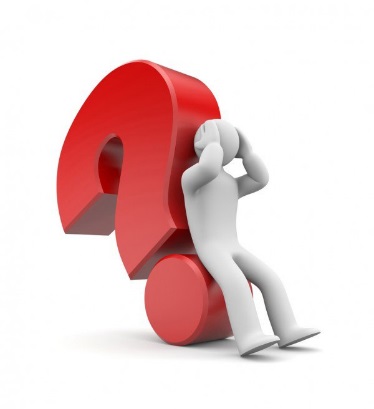 Как определить площадь произрастания конопли, если конопля небольшими очагами растет в посевах сельскохозяйственных культур?В случае, если произрастание дикорастущей конопли выявлено в посевах сельскохозяйственных культур (зерновые, кормовые культуры), для определения количества дикорастущей конопли необходимо применять Инструкцию по определению степени засоренности сельскохозяйственных угодий, разработанной филиалом ФГБУ «Россельхозцентр» по Иркутской области.Порядок обследования и учета сорной растительности.	Учет засорённости полей проводится количественным методом. С этой целью каждое поле или участок проходят по наибольшей диагонали и через ровные промежутки накладывают учетную рамку (50 Х 50) (0,25 м2). На полях до 100 га накладывают 4 рамки, т.е. пробы, на полях более 
100 га – 8 проб. Внутри рамки подсчитывается количество сорных растений по видам. Результаты количественного уровня заносят в ведомость первичного уровня.Культура __________________________________га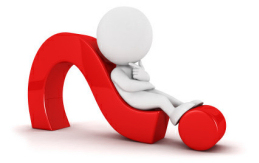 Каким способом можно уничтожить очаги произрастания дикорастущей конопли?Основным условием при проведении мероприятий по уничтожению тем или иным способом является их своевременность, т.е. уничтожать очаги необходимо на ранних этапах развития растения, от появления 2-4-х листиков и до начала цветения.Необходимо обратить внимание на то, что запас семян конопли в почве велик (одно растение дает порядка 2 тыс. семян), по этой причине для борьбы с ней необходим целый комплекс агротехнических и химических мероприятий. Обычное скашивание зарослей конопли практически не дает никакого результата, так как в почве остаются ее семена, которые не теряют всхожести, даже пролежав в земле несколько лет, следовательно, проведение мероприятий по уничтожению конопли на одном и том же массиве необходимо проводить в течение 2-3 лет.В зависимости от площади очага, его расположения и доступности применяют различные меры борьбы с данным растением.а) Агротехнический способ.Данный способ может применяться в случае, если выявленные очаги произрастания расположены на выровненных земельных участках, и включает в себя проведение глубокой зяблевой вспашки на глубину 22-25 см с последующей культивацией и посевом многолетних трав (бобовых или злаковых культур, с нормой высева в чистом виде от 8 до 30 кг/га в зависимости от культуры).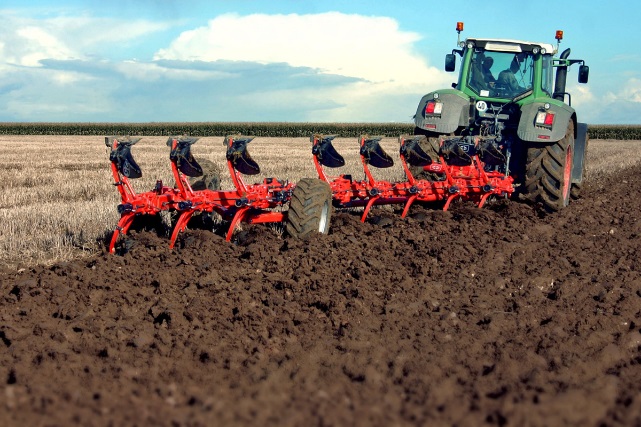 В случае применения вспашки как единственный способ борьбы, целесообразно перепахать до начала цветения растений и провести дискование (дисковыми боронами) осенью.б) Механический способ.Данный способ может применяться в случае, если выявленные очаги произрастания расположены на небольшой площади, в черте населенных пунктов, вблизи водоемов и т.д.Скашивание растений, содержащих наркотические средства, проводится до начала цветения растенийс помощью механизированной или ручной косилкис последующим сжиганием зеленой массы.По мере отрастания растений скашивание необходимо проводить 
2-3 раза за вегетацию.в) Химический способ.Конопля сорная по своей биологической особенности в сильной степени чувствительна к гербицидам сплошного действия.Наиболее уязвима конопля сорная к химическим средствам в ранние сроки своего развития, от всходов до 4-6 листиков.При запаздывании со сроками обработки эффективность гербицидов значительно снижается, а при развитом растении они практически 
не срабатывают.Мероприятия по уничтожения очагов произрастания дикорастущей конопли должны проводиться в соответствии сСанПиНом 1.2.2584-10 «Гигиенические требования к хранению, применению и транспортировке пестицидов и агрохимикатов». 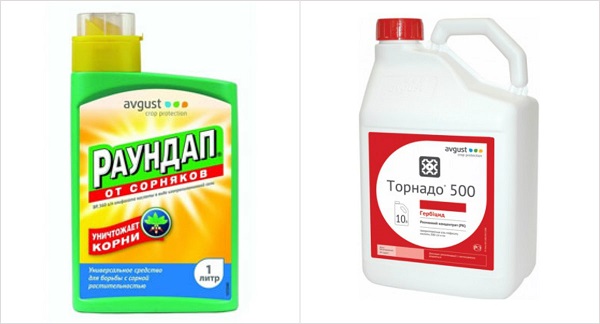 Данный способ может применяться на больших массивах и включает в себя применение химической обработки растений гербицидами сплошного действия с помощью сельскохозяйственной техники (трактор в агрегате с прицепным опрыскивателем). В труднодоступных для сельскохозяйственной техники местах (заброшенные силосные ямы, территории старых ферм, летних лагерей для скота, окраины свалок бытовых отходов и т.д.) возможно применение ручных опрыскивателей.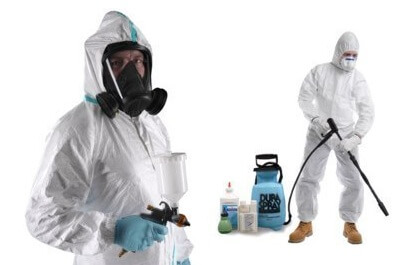 На больших массивах, вне населенных пунктов для уничтожения очагов конопли можно применять препараты сплошного действия глифосаты (изопропиламинная соль): Граунд, Глифор, Дефолт, Рап, Раундап, Спрут, Торнадо, Ураган Форте, Факел и другие средства защиты, предназначенные для уничтожения полного спектра однодольных и двудольных сорняков на землях сельскохозяйственного и несельскохозяйственного назначения.Нормы внесения гербицидов сплошного действия на один гектар составляют от 2 до 6 литров, в зависимости от степени засоренности. При необходимости обработка может проводиться до 2-х раз.На посевах сельскохозяйственных культур, при наличии очагов конопли можно применять: Банвел, Гранстар, Гренч, Диален Супер и другие. Норма внесения 2-3 литра на гектар.На землях несельскохозяйственного использования рекомендуется применение гербицидов замедленного действия: Анкор-85, Аккорд, Атрон и Напалм. Норма внесения 2-6 л/га. На обработанных этими препаратами участках дикорастущая конопля не будет появляться несколько лет.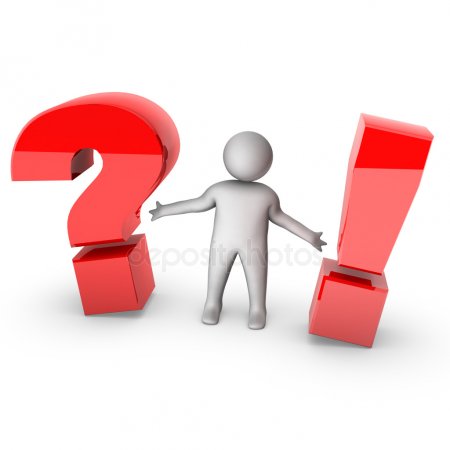 Как правильно уничтожить коноплю гербицидами?Нормы внесения гербицидов сплошного действия на один гектар составляют от 2 до 6 литров, в зависимости от степени засоренности. При необходимости обработка может проводиться до 2-х раз. Регламент применения того или иного препарата отражен в обязательном порядке на таре препарата, а также в Справочнике пестицидов и агрохимикатов, разрешенных к применению на территории Российской Федерации.Для достижения оптимального результата и максимально быстрого гербицидного эффекта рекомендуется: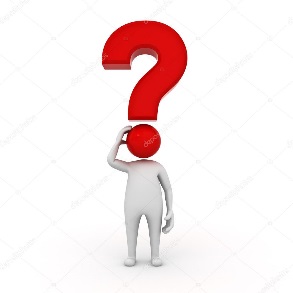 Необходимо ли оформлять какие-либо документы, подтверждающие организацию работы по уничтожению конопли?По окончании проведения работ по уничтожению посевов растений, содержащих наркотические средства, комиссиейпо мониторингу территории муниципального образования на предмет произрастания растений, содержащих наркотические средствасоставляется акт осмотра (обследования) участка местности после проведения работ по уничтожению (по образцу!).В акте осмотра (обследования) обязательно должно быть указано:1.Фамилия, имя, отчество, должность каждого участвующего лица.2. Дата, время, место составления акта, и точный адрес места нахождения участка, собственник (арендатор) земельного участка.3. Общая площадь участка. Описать, каким способом были уничтожены наркосодержащие растения (путем химической обработки с использованием гербицидов сплошного действия, агротехническим способом с использованием специальной техники для вспашки земли с последующей культивацией и посевом многолетних трав, либо механическим способом путем скашивания или вручную) 4. Подписи всех участников обследования.5. К акту в обязательном порядке приобщается фотографии.!Обследование может проводиться с участием собственника (арендатора). В данном случае его данные указываются в акте, расписывается в акте.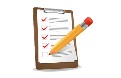 Акт осмотра, материалы, подтверждающие уничтожение конопли, направляются сопроводительным письмом в территориальный орган МВД России.Вариант №1АКТосмотра (обследования)участка местности после проведения работ по уничтожениюп. Зуево Заларинский район Иркутской области   «20»  июля 2019 г.(место составления)Осмотр  начат в __10_ ч __10___ минОсмотр окончен в __10___ ч __55___ мин_УУП МО МВД России «Заларинский» капитан полиции И.И. Иванов________                                               (должность, звание, фамилия инициалы)прибыл в    п. Зуево МО «Заларинский район» Иркутской области      (куда) в составе комиссии (рабочей группы):1.Руководитель рабочей группы(первый заместитель мэра муниципального образования «Заларинский район»Мисюра Василий Федорович                                                 (фамилия, имя, отчество, должность)2.Специалист комитета по управлению муниципальным имуществом   (фамилия, имя, отчество, должность)администрации МО «Заларинский район»Петров Петр Петрович    .3. Эксперт  (агроном), специалист отдела сельского хозяйства  администрации МО «Заларинский район» Романов Роман Романович                                                (фамилия, имя, отчество, должность)4. Секретарь антинаркотической комиссии муниципального образования«Заларинский район» Доманина Анна Анатольевна                                                                                                                                                  (фамилия, имя, отчество, должность)5. Глава МО Зуевское__________________________________________________                                          (фамилия, имя, отчество, должность)6. Собственник (арендатор ) земельного участка (при участии) ___________                                      (фамилия, имя, отчество, должность)Участвующим  лицам   объявлено   о   применении   технических средств (обязательно использовать измерительные инструменты или технические средства для определения площади и координат земельного участка ) GPS-навигатор(указать название навигатора) экспертом  (агрономом), специалистом отдела сельского хозяйства  администрации МО «Заларинский район» Романовым Романом Романовичем                                                               ____________________   .                                                 (каких именно, кем именно)Осмотр производился в условиях ясной погоды, естественного освещения   (погода, освещенность)Осмотром установлено: объектом осмотра является земельный участок, расположенный по адресу: Иркутская область, п. Зуево, ул. Центральная, 47. Земельный участок принадлежит Петрову П.П., проживающему по адресу: Заларинский район, п. Зуево, ул. Красная, 25. Земельный участок имеет ограждение, частично разрушенное. Площадь земельного участка составляет 0,05 га. На участке проведены работы по уничтожению наркосодержащего растения - конопля. Уничтожение проводилось механическим способом, путем скашивания (либо агротехническим способом, либо химическим). Дикорастущая конопля уничтожена полностью,  на площади 0,05 га  (в случае  частичного  уничтожения отражать площадь уничтоженного  и оставшегося  неуничтоженного участка).                                                                                                В ходе осмотра проводилась фотосъемка участковым уполномоченным на фотоаппарат «Самсунг»   (фотосъемка, видео-, аудиозапись и т.п.)                                                             К акту осмотра участка местности прилагаются схема земельного участка, фототаблицана  3 листах                                          (схема, фототаблица и т.п.)Перед началом,  в  ходе, либо по окончании осмотра участка местности  от участвующих лиц: _________________________________________________                                                                             (фамилии, инициалы)____________________________________________________________________заявления, замечания: ________не поступили ______________________                                                                                       (поступили, не поступили)Содержание заявления: __________________________________________________________________________________________________________________________Участвующие :1._Руководитель рабочей группы(первый заместитель мэра муниципального образования «Заларинский район»Мисюра Василий Федорович _______________                                      (фамилия, имя, отчество, должность)                              (подпись)2.Специалист комитета по управлению муниципальным имуществом   (фамилия, имя, отчество, должность)администрации МО «Заларинский район»Петров Петр Петрович _________								(подпись)3. Эксперт  (агроном), специалист отдела сельского хозяйства  администрации МО «Заларинский район» Романов Роман Романович                                          _______ (фамилия, имя, отчество, должность)                                                              (подпись)4. Секретарь антинаркотической комиссии муниципального образования«Заларинский район» Доманина Анна Анатольевна                         _______                   (фамилия, имя, отчество, должность)                                                 (подпись)5. Глава МО Зуевское__________________________________________________                      (фамилия, имя, отчество, должность)                                                (подпись)6. Собственник (арендатор ) земельного участка (при участии) ___________                                          (фамилия, имя, отчество)   (подпись)Акт составил:Вариант №2АКТосмотра (обследования)участка местности после проведения работ по уничтожению(без участия сотрудника территориального органа МВД России)п. Зуево Заларинский район Иркутской области   «20» июля 2019 г. (место составления)Осмотр  начат в __10_ ч __10___ минОсмотр окончен в __10___ ч __55___ мин_Секретарь антинаркотической комиссии МО «Заларинский район» Иркутской области Доманина Анна Анатольевна_________________________________________________                                     (должность, звание, фамилия инициалы)_________________________________________________________________________прибыл в    п. Зуево МО «Заларинский район» Иркутской области________________ (куда) __________________________________________________________________в составе комиссии (рабочей группы) :1.Руководитель рабочей группы(первый заместитель мэра муниципального образования «Заларинский район»Мисюра Василий Федорович                                                 (фамилия, имя, отчество, должность)2.Специалист комитета по управлению муниципальным имуществом                                           (фамилия, имя, отчество, должность)администрации МО «Заларинский район»Петров Петр Петрович    .3. Эксперт  ( агроном), специалист отдела сельского хозяйства  администрации МО «Заларинский район» Романов Роман Романович                                                 (фамилия, имя, отчество, должность)4. Секретарь антинаркотической комиссии муниципального образования«Заларинский район» Доманина Анна Анатольевна                                                                                                                                                  (фамилия, имя, отчество, должность)5. Глава МО Зуевское______________________________________________                                          (фамилия, имя, отчество, должность)6. Собственник (арендатор ) земельного участка (при участии) ________                                      (фамилия, имя, отчество, должность)________________________________________________________________Участвующим  лицам   также   объявлено   о   применении   технических средств (если используются технические средства для определения площади и координат земельного участка) GPS-навигатор (указать название навигатора) экспертом                          (агрономом), специалистом отдела сельского хозяйства  администрации МО «Заларинский район» Романовым Романом Романовичем__.                                                 (каких именно, кем именно)Осмотр производился в условиях ясной погоды, естественного освещения   (погода, освещенность)Осмотром установлено: объектом осмотра является земельный участок, расположенный по адресу: Иркутская область, п. Зуево, ул. Центральная, 47. Земельный участок принадлежит Петрову П.П., проживающему по адресу: Заларинский район, п. Зуево, ул. Красная, 25. Земельный участок имеет ограждение, частично разрушенное. Площадь земельного участка составляет 0,05 га. На участке проведены работы по уничтожению наркосодержащего растения - конопля. Уничтожение проводилось механическим способом, путем скашивания (либо агротехническим способом, либо химическим).   Дикорастущая конопля уничтожена полностью,  на площади 0,05 га  (в случае  частичного  уничтожения отражать площадь уничтоженного  и оставшегося  неуничтоженного участка).        В ходе осмотра проводилась фотосъемка секретарем АНК на фотоаппарат                                        (фотосъемка, видео-, аудиозапись и т.п.) К акту осмотра участка местности прилагаются схема земельного участка, фототаблицана  листах                                                                                  .                                         (схема, фототаблица и т.п.)Перед началом,  в  ходе, либо по окончании осмотра участка местности от участвующих лиц____________________________________________________________                                                                                                                (фамилии, инициалы)заявления, замечания: ________не поступили ______________________                                                          (поступили, не поступили)Содержание заявления: ________________________________________________________________________________________________________________________________Участвующие :1.Руководитель рабочей группы(первый заместитель мэра муниципального образования «Заларинский район»Мисюра Василий Федорович                                                 (фамилия, имя, отчество, должность)2.Специалист комитета по управлению муниципальным имуществом                                           (фамилия, имя, отчество, должность)администрации МО «Заларинский район»Петров Петр Петрович    .3. Эксперт  ( агроном), специалист отдела сельского хозяйства  администрации МО «Заларинский район» Романов Роман Романович                                                 (фамилия, имя, отчество, должность)4. Секретарь антинаркотической комиссии муниципального образования«Заларинский район» Доманина Анна Анатольевна                                                                                                                                                  (фамилия, имя, отчество, должность)5. Глава МО Зуевское______________________________________________                                          (фамилия, имя, отчество, должность)6. Собственник (арендатор ) земельного участка (при участии) _______                                                                (подпись, фамилия)Акт составил: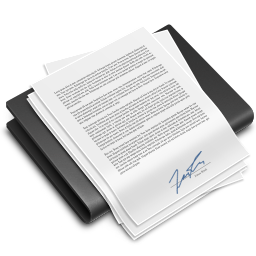 Образец сопроводительного письма в территориальный орган МВД РоссииНачальнику МО МВД России «Заларинский»подполковнику полицииН.Е. ОшировуУважаемый Николай Евгеньевич!Направляем Вам акты осмотра земельных участков после проведения работ по уничтожению наркосодержащих растений. Приложение: акты осмотра, фототаблицы на 15 листах. Мэр муниципального образованияМО Заларинский район 					        В.В. СамойловичВ случае, если муниципальное образование получило средства химической защиты растений для уничтожения посевов растений, содержащих наркотические средства, в рамках реализации мероприятий областной подпрограммы «Комплексные меры профилактики злоупотребления наркотическими средствами, токсическими и психотропными веществами» составляется Акт выполненных работ с привлечением специалистов муниципальных образований, сотрудников территориальных органов ГУ МВД России по Иркутской области и министерства сельского хозяйства Иркутской области.Образец для заполненияАкт
выполненных работ по уничтожению дикорастущей
коноплина территории______________________________________________________
(наименование муниципального образования)«__» _____________ 201__Представитель Управления по контролю за оборотом наркотиков Главного управления Министерства внутренних дел Российской Федерации по Иркутской области                                           ____________ /Ф.И.О./Специалист министерства сельскогохозяйства Иркутской области                                               _____________ /Ф.И.О./Настоящий акт подписан: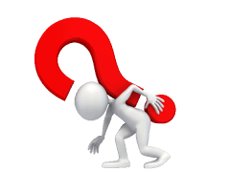 Какие последствия ожидают, если меры по уничтожению конопли не приняты?Действующим законодательством предусмотрена уголовная ответственность за незаконное выращивание и культивирование запрещённых к возделыванию растений, содержащих наркотические вещества (статья 231 Уголовного кодекса Российской Федерации) и административная ответственность за непринятие мер по уничтожению дикорастущих растений, включенных в перечень наркотических средств и дикорастущей конопли (статья 10.5 Кодекса Российской Федерации об административных правонарушениях, часть 2 статьи 8.7 Кодекса Российской Федерации об административных правонарушениях).Согласно статьи 10.5 Кодекса Российской Федерации об административных правонарушениях, непринятие землевладельцем или землепользователем мер по уничтожению дикорастущей конопли после получения официального предписания уполномоченного органа – влечет наложение административного штрафа:-         на граждан в размере от 1500 до 2000 рублей;-         на должностных лиц - от 3000 до 4000 рублей;-         на юридических лиц – от 30 тысяч до 40 тысяч рублей.*****Пример, из административной практики правоохранительных органов Иркутской областиПОСТАНОВЛЕНИЕпо делу об административном правонарушении АД № 73119712 марта 2018 г.                                                                                                  г. ИркутскЯ, заместитель начальника МУ МВД России «Иркутское» полковник полиции Жбанов Андрей Анатольевич, рассмотрев в соответствии со ст. 23.3 КоАП РФ материалы дела об административном правонарушении № 731197 от 11.03.2018 года в отношении гр. Ш, **.**.**** г.р., уроженки Иркутской области, г. Усть-Кут, зарегистрирована по адресу: Иркутская область, Иркутский р-он, р.п. Маркова, ул. Р., **, паспорт **** 
№ ******, выдан ОВД г. Усть-Кута Иркутской области, место работы: Администрация Марковского МО, начальник отдела ЖКХ, Иркутский район, р.п. Маркова, ул. М. по признакам административного правонарушения, предусмотренного ст. 10.5 КоАП РФ,УСТАНОВИЛ: 28 февраля 2018 года сотрудниками ОНК МУ МВД России «Иркутское» произведен осмотр участка местности в районе д. 5, ул. Фабричная, р.п. Маркова Иркутского района Иркутской области, который является участком, собственность на который не разграничена. На указанном участке были обнаружены высохшие кусты наркосодержащего растения конопля, которые находились хаотично на площади около 1,5 гектаров. 01 марта 2018 года в 15 час. 40 мин. должностному лицу – начальнику отдела ЖКХ администрации Марковского МО Иркутского района Иркутской области Ш. вынесено предписание об уничтожении наркосодержащего растения конопля, в котором были обозначены сроки уничтожения – 10 суток. На 11 марта 2018 года уничтожение нарастания конопли произведено не было. Ответственность за данное административное правонарушение предусмотрена ст. 10.5 КоАП РФ «Непринятие мер по уничтожению дикорастущих растений, содержащих наркотические средства или психотропные вещества либо их прекурсоры». Факты совершения административного правонарушения и вина гр. Ш подтверждается:- протоколом об административном правонарушении № 731197 от 11.03.2018 г.,- актом осмотра участка местности от 28.02.18 (с фототаблицей и схемой),- копией Предписания об уничтожении наркосодержащих растений,- объяснением Ш.  В соответствии со ст. ст. 4.1-4.3 КоАП РФ при определении размера и вида административного наказания, учитывается характер совершенного им правонарушения, обстоятельства, смягчающие административную ответственность, и обстоятельства, отягчающие административную ответственность.  Обстоятельства, смягчающие административную ответственность, предусмотренные ст. 4.2 КоАП РФ – признание вины, раскаяние.     Обстоятельства, отягчающие административную ответственность, предусмотренные ст. 4.3 КоАП РФ - отсутствуют. Исключительные обстоятельства, предусмотренные ч. 2.2 ст. 4.1 КоАП РФ – отсутствуют.  На основании выше изложенного, и, руководствуясь статьями 3.2, 29.9 КоАП РФ, ПОСТАНОВИЛ:Гр. Ш, **.**.**** г.р.,уроженку Иркутской области, г. Усть-Кут, зарегистрированную по адресу: Иркутская область, Иркутский р-он, р.п. Маркова, ул. Р, **, паспорт **** № ******, выдан ОВД г. Усть-Кута Иркутской области, признать виновной в совершении административного правонарушения, предусмотренного ст. 10.5 КоАП РФ «Непринятие мер по уничтожению дикорастущих растений, содержащих наркотические средства или психотропные вещества либо их прекурсоры».Гр. Ш подвергнуть административному наказанию в виде ШТРАФА в размер 3000 (три тысячи) рублей.Настоящее постановление может быть обжаловано в вышестоящий орган в течение 10 суток со дня вручения или получения постановления (ст.ст. 30.1, 30.3 КоАП РФ).        Административный штраф должен быть оплачен лицом, привлеченным к административной ответственности, не позднее 60 дней с момента вступления постановления в законную силу.************************************************   Настоящее постановление вступает в законную силу «22 марта 2018 г.»Зам. начальника МУ МВД России «Иркутское»полковник полиции Копию постановления получила «__» марта  201__ г.               В соответствии с частью 2 статьи 8.7 Кодекса Российской Федерации об административных правонарушениях, в случае произрастания дикорастущей конопли на землях сельхозназначения собственник или землепользователь участка за ненадлежащее соблюдение правил и норм по использованию земельного участка сельхозназначения может быть привлечен к административной ответственности Управлением Федеральной службы по ветеринарному и фитосанитарному надзору.Невыполнение установленных требований и обязательных мероприятий по улучшению, защите земель и охране почв от ветровой, водной эрозии и предотвращению других процессов и иного негативного воздействия на окружающую среду, ухудшающих качественное состояние земель, -влечет наложение административного штрафа на граждан в размере от 20 тысяч до 50 тысяч рублей; на должностных лиц - от 50 тысяч до 100 тысяч рублей; на юридических лиц - от 400 тысяч до 700 тысяч рублей.Статья 10.5.1 Кодекса Российской Федерации об административных правонарушениях. Незаконное культивирование растений, содержащих наркотические средства или психотропные вещества либо их прекурсорыНезаконное культивирование растений, содержащих наркотические средства или психотропные вещества либо их прекурсоры, если это действие не содержит уголовно наказуемого деяния, -влечет наложение административного штрафана граждан в размере от 1500 до 4000 рублей или административный арест на срок до 15 суток; на юридических лиц–от 100 тысяч до 300 тысяч рублей.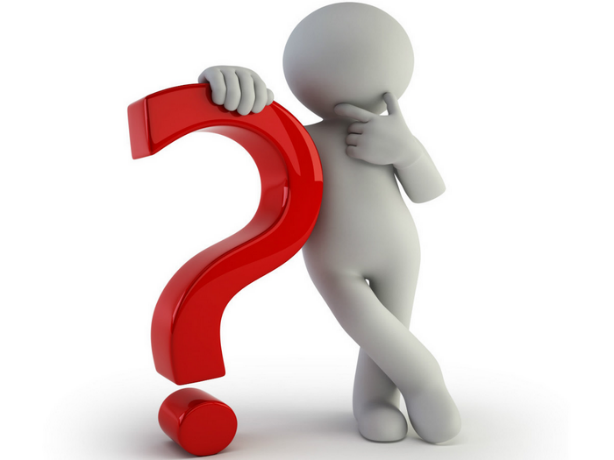 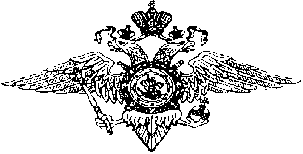 ГЛАВНОЕ УПРАВЛЕНИЕМИНИСТЕРСТВА ВНУТРЕННИХ ДЕЛ РОССИЙСКОЙ ФЕДЕРАЦИИпо ИРКУТСКОЙ ОБЛАСТИ(ГУ МВД России по Иркутской области)П Р И К А З«___»  мая  2019 г.		                                                                                          №_____ Иркутск ┌                                                                         ┐О       проведении       межведомственнойкомплексной оперативно –профилактическойоперации «Мак-2019»В  целях реализации распоряжения МВД России от 6 марта 2019 г.  № 1/2250 «Об организации и проведении межведомственной комплексной оперативно-профилактической операции «Мак-2019» -П  Р  И  К  А  З  Ы  В  А  Ю:1. Провести во взаимодействии с Восточно - Сибирским ЛУ МВД России на транспорте, УФСБ России по Иркутской области, Иркутской таможней СТУ ФТС России, Управление Росгвардии по Иркутской области, Министерством сельского хозяйства Иркутской области на территории Иркутской области межведомственную комплексную оперативно-профилактическуюОперацию«Мак-2019».2. В целях контроля и координации деятельности подразделений ГУ МВД России по Иркутской области и участвующих субъектов, сформировать межведомственный штаб по организации и проведению Операции.3. Утвердить: 3.1. Состав межведомственного штаба при ГУ МВД по организации и руководству Операцией (приложение № 1).3.2.Форму отчета о результатах операции (приложение № 2).3.3. Образцы документов (приложения № 3-9).3.4. Форму отчета о результатах работы (ежедневный, с нарастающим итогом) (приложение № 10).4.Назначить руководителем межведомственного оперативного штаба  начальника УНК ГУ МВД полковника полиции В.В. Коростылёва.5. Операцию провести в 6 этапов:5.1. Первый этап –подготовительный (с 23 мая по 1 июня 2019 года) – организация обмена оперативной информацией между участниками Операции, создание межведомственных рабочих групп в муниципальных образованиях области, подготовка и утверждение планов мероприятий по выявлению и принятию мер по уничтожению очагов произрастания дикорастущей конопли.5.2. Второй этап (с 24 июня по 3 июля 2019 года) и третий этап (с 22 по 31 июля 2019 года) – выявление  и уничтожение незаконных посевов и дикорастущих наркосодержащих растений.5.3. Четвертый (с 19 по 28 августа 2019 года), пятый (с 16 по 25 сентября 2019 года) и шестой (с 14 по 23 октября 2019 года)  этапы – перекрытие каналов поступления наркотиков в незаконный оборот.6. Межведомственному штабу обеспечить:6.1. Организацию разработки и согласования с Восточно - Сибирским ЛУ МВД России на транспорте, УФСБ России по Иркутской области, Иркутской таможней СТУ ФТС России,Управлением Росгвардии по Иркутской области, Министерством сельского хозяйства Иркутской области межведомственного плана проведения Операции.6.2.Организациюкомплексамероприятий по реализации межведомственного плана Операции.6.3. Организацию взаимодействия с Иркутской таможней СТУ ФТС России, с целью выявления и пресечения каналов контрабандного ввоза наркотических средств растительного происхождения на территорию Иркутской области.6.4. Организацию взаимодействия с УФСБ России по Иркутской области, с целью обмена информацией о физических и юридических лицах, причастных к незаконному обороту наркотических средств растительного происхождения.6.5. Организацию взаимодействия с Восточно - Сибирским ЛУ МВД России на транспорте, с целью выявления каналов ввоза и незаконного перемещения наркотических средств растительного происхождения на территорию Иркутской области.6.6. Анализоперативной и иной информации о местах произрастаниянаркосодержащих растений, а также лицах, осуществляющих незаконное культивирование запрещенных к  возделыванию растений, изготовление, перевозку и сбыт наркотических средств растительного происхождения.6.7. Взаимодействие с лицами, ответственными за Операцию, с целью  вынесения ими предписаний землепользователям (землевладельцам) об уничтожениинаркосодержащих растений, произрастающих на их территории, с последующим применением мер административного  воздействия в соответствии со статьей 10.5 КоАП РФ, в случае несвоевременного их уничтожения.6.8. Контроль заорганизацией и ходом проведения Операции территориальными органами МВД России на районном уровне Иркутской области.6.9. Обобщениепо итогам Операции результатов предупреждения, выявления, пресечения и раскрытия преступлений, связанных с незаконным оборотом наркотических средств растительного происхождения, изъятия наркотических средств, задержания лиц, в том числе иностранных граждан, осуществляющих незаконный оборот наркотических средств.6.10.	Предоставление в Главное управление по контролю за оборотом наркотиков МВД России отчетов о ходе проведения каждого этапа Операции в соответствии с приложением № 2 к распоряжению 
МВД России от 6 марта 2019г. № 1/2250 «Об организации и проведении межведомственной комплексной оперативно-профилактической операции «Мак-2019» в 10-дневный срок с момента окончания каждого этапа.6.11. Подготовку и направление в ГУНК МВД России информационно-справочных материалов с отражением результатов проведения Операции, выявленных наиболее резонансных преступлений, примеров межведомственного взаимодействия, сведений о каналах сбыта и маршрутах перевозки наркотических средств растительного происхождения, наиболее характерных  мест их сокрытия, положительного опыта и основных недостатков, выявленных в ходе операции,  предложений по их решению.6.12. Подготовку отчета о результатах Операции и направление его в соответствии с Инструкцией о порядке предоставления в федеральное казенное учреждение «Главный информационно-аналитический центр Министерства внутренних дел Российской Федерации»  статистической отчетности о состоянии преступности и результатах оперативно служебной деятельности, утвержденной приказом МВД России от 9 января 2008 г. № 4, в ФКУ ГИАЦ МВД России, в срок до 11 ноября 2019 годана адрес электронной почты stat@mvd.ru по форме согласно приложению № 2 к настоящему приказу.7. Начальнику УУР ГУ МВД полковнику полиции В.Г. Матвееву ориентировать подчиненные подразделения уголовного розыска на выявление и пресечение преступлений в сфере незаконного оборота наркотических средств, установление и задержание лиц, осуществляющих сбыт, хранение, перевозку наркотических средств растительного происхождения.8. Врио начальника УГИБДД ГУ МВД полковнику полиции Г.П. Крепелю: 8.1.Выставить дополнительные заслоны на федеральных и региональных автодорогах в период проведения Операции.8.2.Усилить досмотровую работу транспортных средств, грузов и пассажиров на стационарном посту дорожно-патрульной службы «Рубеж» (место дислокации  г.Слюдянка, г. Тайшет),  СП ДПС «Качуг».8.3. Обеспечить всеобщую проверку междугороднего маршрутного транспорта на предмет перевозки наркотических средств и психотропных веществ.9. Начальнику ООДУУП и ПДН ГУ МВД полковнику полиции И.В. Пономареву:9.1.Ориентировать подчиненные подразделения на выявление незаконных посевов и дикорастущих наркосодержащих растений, выявление и пресечение преступлений и административных правонарушений в сфере незаконного оборота наркотических средств, перекрытие каналов поступления наркотиков. 9.2. Взять на особый контроль исполнение землепользователями предписаний по уничтожению очагов произрастания наркосодержащих растений в установленный срок, а также своевременное привлечение землепользователей, не исполнивших предписания, к административной ответственности по статье 10.5 КоАП РФ.10. Начальнику ЦКС ГУ МВД подполковнику полиции Р.В. Мершееву разработать график расстановки служебно-розыскных собак на СП ДПС «Рубеж» (место дислокации г. Слюдянка, г. Тайшет), СП ДПС «Качуг», в круглосуточном режиме на период проведенияОперации. 11. Начальнику ОИОС ГУ МВД полковнику внутренней службы Г.В. Струглину организовать размещение информации о ходе и результатах проведения Операции в средствах массовой информации.12. Начальникам территориальных органов МВД России на районном уровне Иркутской области:12.1. Завести в срок до 23 мая 2019 года номенклатурное делос целью систематизации и обобщения материалов в рамках Операции. Распоряжением назначить сотрудников, ответственных за ведение номенклатурного дела, за обобщение результатов Операции и предоставление отчетов в УНК ГУ МВД. 12.2. В срок до 1 июня 2019 года разработать, согласовать и утвердить межведомственные  планы (приложение № 3), в соответствии с которыми предусмотреть мероприятия по определениюплощади территорий, засоренных наркосодержащими растениями, оценке достаточности средств, выделенных на их уничтожение; определить сроки, места и объекты проводимых мероприятий по обследованию земель, уточнить расчеты и расстановку задействованных сил и средств; обеспечить контроль за уничтожением очагов произрастания наркосодержащих растений и привлечение к административной ответственности собственников земельных участков, не исполнивших предписание об уничтожении, а также незаконно культивирующих наркосодержащие растения; провести оперативно-розыскные и оперативно-профилактические мероприятия по выявлению лиц, участвующих в незаконном обороте наркотических средств.12.3. Совместно с администрациями муниципальных образований Иркутской областии представителями иных ведомств в срок до 1 июня 2019 года сформировать межведомственные рабочие группы по выявлениюочагов произрастания наркосодержащих растений и принятию мер по их уничтожению. Утвердить состав рабочих групп, назначитьруководителей согласно приложению № 4 к настоящему приказу.12.4. Совместно с антинаркотическими комиссиями, органами местного самоуправления и иными  участниками Операции разработать и утвердить до 1 июня 2019 года график выездов межведомственных рабочих групп по обследованию мест произрастания наркосодержащих растений, с целью:выявления и документирования очагов произрастания наркосодержащих растений, составлению комиссионных актов осмотра (приложение № 5);установления собственников земель, на которых произрастают накросодержащие растения (приложение № 6);вынесения собственникам земельных участков предписаний об уничтожении наркосодежащих растений (приложение № 7);картирования очагов произрастания наркосодержащих растений;проверки своевременности и качества выполненных работ по уничтожению очагов произрастания наркосодержащих растений (приложение № 8).12.5. Совместно с органами местного самоуправления обеспечить информирование населения (путем размещения информационных листков, баннеров, листовок в общественных местах, а также через средства массовой информации), организовать сельские сходы поселений муниципальных образований, разъяснить необходимость своевременного уничтожения очагов произрастаниянаркосодержащих растений, об административной ответственности за непринятие соответствующих мер по уничтожению. 12.6. Обеспечить проведение ежесуточных инструктажей нарядов наружных служб, заступающих на службу, с доведением информации о: признаках и составе правонарушений и преступлений в сфере незаконного оборота наркотиков;порядке личного досмотра граждан, подозреваемых в совершении правонарушений и преступлений в сфере незаконного оборота наркотиков;порядке выявления и уничтожения очагов произрастания  наркосодержащих растений;состоянии оперативной обстановки в сфере незаконного оборота наркотических средств; лицах и транспортных средствах, причастных к перевозкам наркотических средств; тактике и методике документирования административных правонарушений и преступлений в сфере незаконного оборота наркотиков,  методах выявления и фиксации криминалистически - значимой информации;соблюдении законности и конституционных прав граждан.12.7. В рамках расследования уголовных делобеспечить контроль за вынесением и исполнением представлений об устранении причин и условий, способствовавших совершению преступлений, связанных с незаконным оборотом наркотиков растительного происхождения (приложение № 9). При выявлении фактов непринятия мер по их исполнению, привлекать собственников земель (землепользователей) к административной ответственности в соответствии со статьями 10.5, 17.7 КоАП РФ. Копии предписаний, представлений и ответов по ним направлять в межведомственный штаб при ГУ МВД.12.8.Провести оценку и анализ имеющейся информации в отношении различных категорий распространителей наркотиков, осуществить в установленном порядке необходимые оперативно – розыскные мероприятия по разоблачению отдельных лиц и организованных групп, выявлению и  установлению преступных связей ранее судимых за незаконное культивированиенаркосодержащих растений, изготовление, перевозку и сбыт наркотиков.12.9.Провести комплекс оперативно-розыскных мероприятий по выявлению и пресечению контрабандных каналов поставки наркотиков и их прекурсоров.12.10. Усилить контроль в местах вероятного распространения наркотиков (учебные заведения, общежития, места массового досуга молодежи, места особого внимания), где оперативным путем установлены и задокументированы факты незаконного оборота наркотических средств.12.11. Дополнительно ориентировать негласный аппарат на выявление лиц, осуществляющих незаконное культивирование запрещенных к возделыванию растений, изготовление, перевозку и сбыт наркотических средств. Активизировать работу по делам оперативного учета.12.12. О результатах проведения Операции докладывать ежедневно до 18.00 часов с нарастающим итогом по прилагаемой форме отчетности (приложение № 10) с обязательным приложением копий комиссионных актов обследования территорий, план-схем и фотографий выявленных и уничтоженных очагов произрастания наркосодержащих растений, вынесенных предписаний, постановлений суда в межведомственный штаб при ГУ МВД (телефон/факс: 8-3952-21-73-78/8-3952-33-60-55, электронная почта: akupreichik@mvd.ru).12.13. В течение 3 дней с момента окончания каждого этапа операциии до 25 октября 2019 года по итогам всей Операциинаправить в межведомственный штаб  при ГУ МВДотчет о результатах Операции (приложение № 2), с указанием  примеров взаимодействия и проведения оперативно-розыскныхмероприятий по пресечению фактов противоправной деятельности в сфере незаконного оборота наркотиков и приложением фото и видеоматериалов о фактах изъятия наркосодержащих растений на стадиях культивирования, переработки, хранения, перевозки и уничтоженияизъятыхнаркосодержащихрастений (телефон/факс:8-3952-21-73-78, 8-3952-33-60-55,электронная почта: akupreichik@mvd.ru).12.14. Обеспечить освещение в средствах массовой информации и своевременное предоставление фото и видео материалов о результатах каждого этапа Операции в ОИиОС ГУ МВД.13. Контроль за исполнением настоящего приказа оставляю за собой.Начальник генерал-лейтенант полиции                                                          А.Е. КалищукПриложение № 1к приказу ГУ МВД России  по Иркутской областиот 21.05.2019 № 238СОСТАВмежведомственного штаба при ГУ МВД России по Иркутской области	Руководитель межведомственного штаба при ГУ МВД России по Иркутской области – полковник полиции В.В. Коростылев, начальник УНК ГУ МВД России по Иркутской области.	Заместитель руководителя межведомственного штаба при ГУ МВД России по Иркутской области – заместитель начальника УНК ГУ МВД России по Иркутской области – начальник отдела (отдел взаимодействия с органами государственной власти субъекта РФ) полковник полиции О.В. Носова.	Заместитель руководителя межведомственного штаба при ГУ МВД России по Иркутской области – подполковник полиции Э.А. Царьков, заместитель начальника УНК ГУ МВД России по Иркутской области.Члены межведомственного штаба при ГУ МВД России по Иркутской области:подполковник полиции И.А. Рябоконь, заместитель начальника отдела организации взаимодействия с органами государственной власти субъекта  - начальник отделения (межведомственного взаимодействия в сфере профилактики, организации оперативно-профилактических операций и административной практики) УНК ГУ МВД России по Иркутской области; подполковник полиции А.В. Тимошкин, начальник ОБНОН (КГиК) УНК ГУ МВД России по Иркутской области; майор полиции А.А.Купрейчик, оперуполномоченный по ОВД ООВ УНК ГУ МВД России по Иркутской области;инспектор ОБНОН (КГиК) УНК ГУ МВД России по Иркутской областиС.А. Капустянская;майор полиции И.Ю. Лагерева, старший инспектор ООДУУП и ПДН ГУ МВД России по Иркутской области;майор полиции А.С. Машуков,начальник отделения ЦКС ГУ МВД России по Иркутской области;майор полиции Н.Ю. Толстых, начальник отделения ЦКС ГУ МВД России по Иркутской области;майор полиции А.И. Павлюченко, старший инспектор ООПАЗ УОООП ГУ МВД России по Иркутской области;капитан полиции В.В. Заика, оперуполномоченный ООМО УУРГУ МВД России по Иркутской области;	капитан полиции Д.А. Суржиков, инспектор по особым поручениям отдела ДПС и ДН УГИБДД ГУ МВД России по Иркутской области;старший лейтенант полиции Л.И. Кражан, референт отдела информации и общественных связей ОИиОС ГУ МВД России по Иркутской области;представители УФСБ России по Иркутской области, Восточно - Сибирского ЛУ МВД России на транспорте, Иркутской таможней СТУ ФТС России, Управления Росгвардиипо Иркутской области, Министерства сельского хозяйства Иркутской области (по согласованию).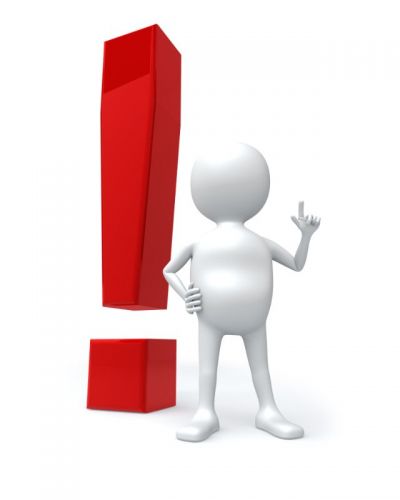 ПРАВИТЕЛЬСТВО РОССИЙСКОЙ ФЕДЕРАЦИИПОСТАНОВЛЕНИЕот 22 декабря 2010 г. N 1087ОБ УТВЕРЖДЕНИИ ПОЛОЖЕНИЯОБ УНИЧТОЖЕНИИ РАСТЕНИЙ, СОДЕРЖАЩИХ НАРКОТИЧЕСКИЕ СРЕДСТВАИЛИ ПСИХОТРОПНЫЕ ВЕЩЕСТВА ЛИБО ИХ ПРЕКУРСОРЫВ соответствии с пунктом 5 статьи 29 Федерального закона "О наркотических средствах и психотропных веществах" Правительство Российской Федерации постановляет:1. Утвердить прилагаемое Положение об уничтожении растений, содержащих наркотические средства или психотропные вещества либо их прекурсоры.2. Реализация полномочий, предусмотренных Положением об уничтожении растений, содержащих наркотические средства или психотропные вещества либо их прекурсоры, утвержденным настоящим Постановлением, осуществляется федеральными органами исполнительной власти в пределах установленной штатной численности, а также бюджетных ассигнований федерального бюджета, предусмотренных этим органам в федеральном бюджете на руководство и управление в сфере установленных функций.Председатель ПравительстваРоссийской ФедерацииВ.ПУТИНУтвержденоПостановлением ПравительстваРоссийской Федерацииот 22 декабря 2010 г. N 1087ПОЛОЖЕНИЕОБ УНИЧТОЖЕНИИ РАСТЕНИЙ, СОДЕРЖАЩИХ НАРКОТИЧЕСКИЕ СРЕДСТВАИЛИ ПСИХОТРОПНЫЕ ВЕЩЕСТВА ЛИБО ИХ ПРЕКУРСОРЫ1. Настоящее Положение определяет порядок уничтожения дикорастущих или культивируемых растений, содержащих наркотические средства или психотропные вещества либо их прекурсоры (далее - наркосодержащие растения), произрастающих на земельных участках, принадлежащих юридическим и физическим лицам на праве собственности или на ином законном основании.Действие настоящего Положения не распространяется на следующие случаи:культивирование наркосодержащих растений для использования в научных, учебных целях и в экспертной деятельности;культивирование сортов наркосодержащих растений, разрешенных для культивирования в промышленных целях (за исключением производства и изготовления наркотических средств и психотропных веществ);изъятие из незаконного оборота наркосодержащих растений, уничтожение которых осуществляется в порядке, предусмотренном для уничтожения содержащихся в них наркотических средств, психотропных веществ и их прекурсоров, дальнейшее использование которых признано нецелесообразным.2. В случае неисполнения юридическими и физическими лицами обязанности по уничтожению наркосодержащих растений должностные лица органов внутренних дел, органов федеральной службы безопасности, Федеральной службы по надзору в сфере здравоохранения и ее территориальных органов (далее - уполномоченные органы) выносят предписание об уничтожении наркосодержащих растений в установленный срок по форме согласно приложению.(в ред. Постановлений Правительства РФ от 04.09.2012 N 882, от 27.06.2017 N 754).Предписание составляется в 2 экземплярах, один из которых вручается под расписку руководителю юридического лица или физическому лицу. В случае невозможности вручить предписание указанным лицам, а также в случае их отказа дать расписку о получении предписания оно направляется юридическому или физическому лицу заказным почтовым отправлением с уведомлением о вручении.3. Уничтожение наркосодержащих растений осуществляется любым технически доступным способом, исключающим возможность их незаконного оборота, с соблюдением требований в области охраны окружающей среды, санитарно-эпидемиологического благополучия населения, пожарной безопасности. Юридические и физические лица обязаны в течение 3 рабочих дней со дня уничтожения наркосодержащих растений письменно уведомить об этом уполномоченный орган, вынесший предписание.4. В случае непринятия юридическим или физическим лицом мер по уничтожению наркосодержащих растений в срок, установленный в предписании, уполномоченный орган, вынесший предписание, создает комиссию для принудительного уничтожения наркосодержащих растений, в состав которой могут входить (по согласованию) представители иных уполномоченных органов, Министерства Российской Федерации по делам гражданской обороны, чрезвычайным ситуациям и ликвидации последствий стихийных бедствий (или его территориальных органов), Федеральной службы по ветеринарному и фитосанитарному надзору (или ее территориальных органов), Федеральной службы по надзору в сфере защиты прав потребителей и благополучия человека (или ее территориальных органов). При необходимости в состав комиссии могут быть включены (по согласованию) представители других федеральных органов исполнительной власти (или их территориальных органов), органов исполнительной власти субъектов Российской Федерации, органов местного самоуправления и организаций.5. Комиссия определяет площадь земельного участка, на котором произрастают наркосодержащие растения, способ, дату (не позднее 15 рабочих дней после установления факта непринятия юридическим или физическим лицом мер по уничтожению наркосодержащих растений) и время их уничтожения. Решение оформляется протоколом, копия которого в течение 3 рабочих дней направляется (вручается) членам комиссии, а также юридическому или физическому лицу.6. Принудительное уничтожение наркосодержащих растений обеспечивает уполномоченный орган, вынесший предписание, с возмещением расходов на такое уничтожение за счет средств юридического или физического лица.7. Уничтожение наркосодержащих растений оформляется актом уничтожения, в котором указываются:а) дата, место и время уничтожения;б) место работы, должности, фамилии, инициалы членов комиссии и иных лиц, принимавших участие в уничтожении;в) вид и количество уничтожаемых наркосодержащих растений, площадь земельного участка, на котором они произрастали;г) основание для уничтожения;д) способ уничтожения.8. Копии акта, указанного в пункте 7 настоящего Положения, в течение 3 рабочих дней после уничтожения наркосодержащих растений направляются в соответствующий территориальный орган Министерства внутренних дел Российской Федерации, органы и организации, представители которых принимали участие в уничтожении, а также юридическому или физическому лицу.(в ред. Постановления Правительства РФ от 27.06.2017 N 754)9. Отказ руководителя юридического лица или физического лица присутствовать при уничтожении наркосодержащих растений, а также их неявка в установленное время к месту уничтожения не являются препятствием для проведения процедуры уничтожения.Приложениек Положению об уничтожениирастений, содержащих наркотическиесредства или психотропные веществалибо их прекурсоры                                     Собственнику (пользователю) земельного                                     участка ______________________________                                                  (должность, ф.и.о.                                               руководителя юридического                                                лица, юридический адрес                                               (местонахождение), ф.и.о.                                                физического лица, место                                                      регистрации)                            Предписание N _____                  об уничтожении наркосодержащих растений"__" ___________ 20__ г. __________________________________________________                                  (место предъявления предписания)    В     связи     с      обнаружением      наркосодержащих       растений___________________________________________________________________________            (указываются виды дикорастущих либо культивируемых___________________________________________________________________________наркосодержащих растений)на земельном участке, расположенном ______________________________________,                                              (местонахождение)принадлежащем ____________________________________________________________,              (указывается собственник (пользователь) земельного участка)в   целях   противодействия   незаконному   обороту  наркотических средств,психотропных  веществ и их прекурсоров в соответствии с Федеральным законом"О наркотических средствах и психотропных веществах" предписываю:    1.  Уничтожить  обнаруженныенаркосодержащие  растения  с  соблюдениемтребований в области охраны окружающей среды, санитарно-эпидемиологическогоблагополучия населения и пожарной безопасности.    2. Срок уничтожения.    3. Об исполнении настоящего предписания письменно уведомить в 3-дневныйсрок со дня уничтожения наркосодержащих растений.____________________  _____________________  ______________________________    (должность)             (подпись)             (ф.и.о. руководителя                                                 уполномоченного органа)Предписание получил: ______________________  ______________________________                            (подпись)                   (ф.и.о.)Дата "__" ___________ 20__ г. время ______ час. ______ мин.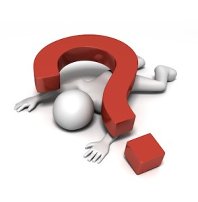 УТВЕРЖДАЮМэр муниципального образования  «____________________________» ________________ Фамилия ИО«  »  ____________ 201_ г.УТВЕРЖДАЮ Начальник МУ МВД России «________________________» _______________ Фамилия ИО«   » ________________ 20__г. № ппСодержание проводимых мероприятийСрокипроведенияОтветственные исполнители и участникиПримечаниеУУП МО МВД России «Заларинский»капитан полиции                                   __________                                                                    подписьИванов И.И.              фамилия, инициалыСекретарь антинаркотической комиссии муниципального образования«Заларинский район»                      __________                                                               подпись Доманина А.А.                     (фамилия, инициалы)№ п/пМуниципальное образованиеНаселенный пунктМесторасположение выявленного очагаШиротаДолгота Площадь, га12345671Тугурскоед. БалахняМассив «За фермой»54º45′49.93′′С105º08′57.99′′В4,71Тугурскоед. БалахняМассив «За фермой»54º45′46.88′′С105º09′07.03′′В4,71Тугурскоед. БалахняМассив «За фермой»54º45′44.66′′С105º09′07.64′′В4,71Тугурскоед. БалахняМассив «За фермой»54º45′44.50′′С105º08′58.13′′В4,7Виды сорняковКол-во сорняков на площадку, 0,25 м2Кол-во сорняков на площадку, 0,25 м2Кол-во сорняков на площадку, 0,25 м2Кол-во сорняков на площадку, 0,25 м2Кол-во сорняков на площадку, 0,25 м2Кол-во сорняков на площадку, 0,25 м2Кол-во сорняков на площадку, 0,25 м2Кол-во сорняков на площадку, 0,25 м2Всего сорняков, штСреднее кол-во штукСреднее кол-во штукВиды сорняков12345678на площадкуна м2КонопляПрочие видыСуммарная засоренность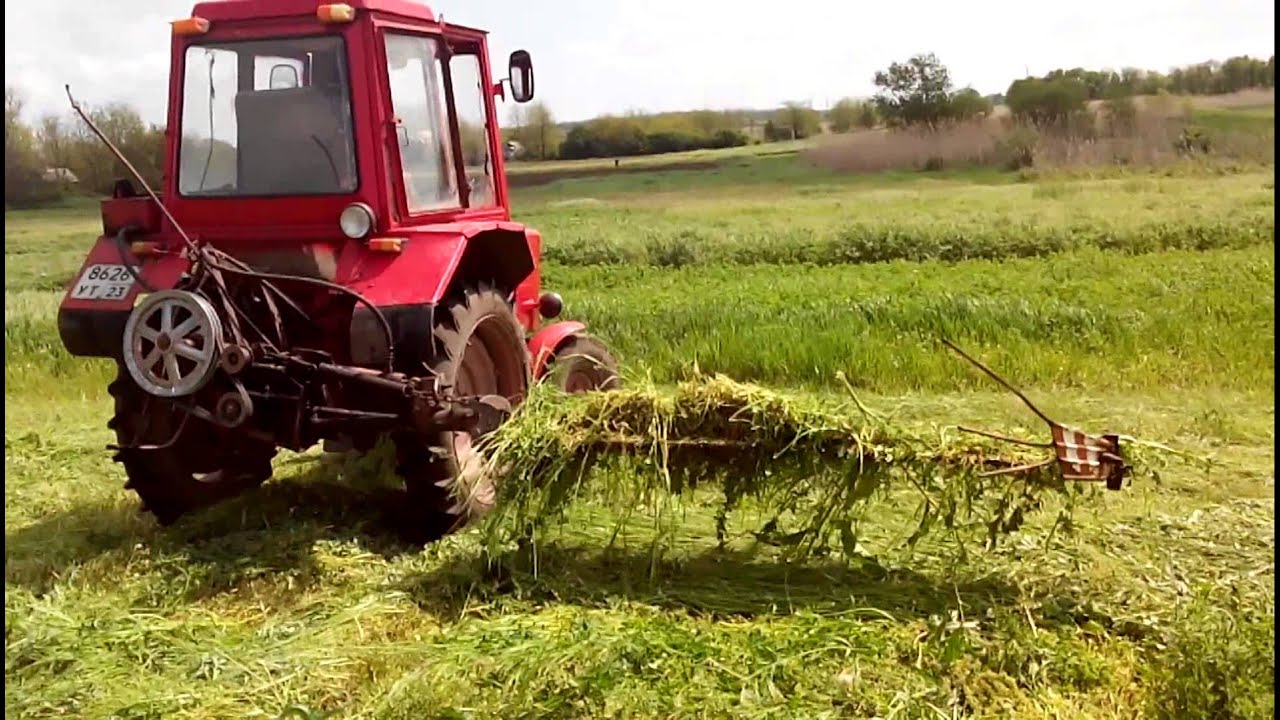 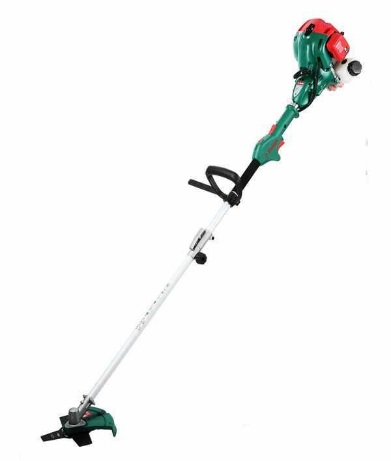 избегать опрыскивания при обильной росе; 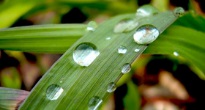 отложить обработку, если в течение ближайших 6 часов ожидается дождь; 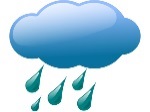 проводить обработку при умеренной влажности и средней температуре воздуха, в засушливую погоду эффективность обработки препаратом значительно снижается;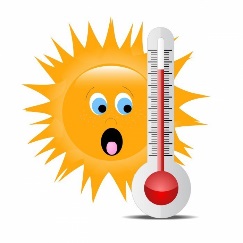 во избежание сноса препарата не проводить обработку при скорости ветра более 5 м/с.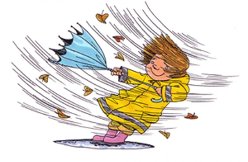 УУП МО МВД России «Заларинский»капитан полиции                                   __________                                                                    подписьИванов И.И.              фамилия, инициалыСекретарь антинаркотический комиссии МО «Заларинский район»Иркутской области                                 А.А. Доманина            фамилия, инициалыНаименование работМесто расположения выявленного очагаНаименование средств химической защиты растений (СХЗР)Площадь,гаРасход СХЗРРасход СХЗРНаименование работМесто расположения выявленного очагаНаименование средств химической защиты растений (СХЗР)Площадь,гал/гавсего, л.ИТОГОМинистерство сельского хозяйства Иркутской областиМинистерство сельского хозяйства Иркутской областиМуниципальное образованиеМуниципальное образование______________________________________________________________________________________________________________________________________МПМПМПМП